游游江山团队/散客确认书打印日期：2023/7/12 17:00:12甲方果州旅行社仪陇分社果州旅行社仪陇分社联系人陈哥联系电话1532889269515328892695乙方重庆友联国际旅行社有限公司重庆友联国际旅行社有限公司联系人庞琳联系电话1301812956613018129566团期编号YN20230716庞琳19YN20230716庞琳19产品名称6.16起【寻味旅途】昆大丽双飞或双高6日游6.16起【寻味旅途】昆大丽双飞或双高6日游6.16起【寻味旅途】昆大丽双飞或双高6日游6.16起【寻味旅途】昆大丽双飞或双高6日游发团日期2023-07-162023-07-16回团日期2023-07-21参团人数9(8大1小)9(8大1小)大交通信息大交通信息大交通信息大交通信息大交通信息大交通信息大交通信息大交通信息启程 2023-07-16 G2881 重庆→昆明 17:27-22:16
返程 2023-07-21 G2890 昆明南→重庆西 13:20-17:5启程 2023-07-16 G2881 重庆→昆明 17:27-22:16
返程 2023-07-21 G2890 昆明南→重庆西 13:20-17:5启程 2023-07-16 G2881 重庆→昆明 17:27-22:16
返程 2023-07-21 G2890 昆明南→重庆西 13:20-17:5启程 2023-07-16 G2881 重庆→昆明 17:27-22:16
返程 2023-07-21 G2890 昆明南→重庆西 13:20-17:5启程 2023-07-16 G2881 重庆→昆明 17:27-22:16
返程 2023-07-21 G2890 昆明南→重庆西 13:20-17:5启程 2023-07-16 G2881 重庆→昆明 17:27-22:16
返程 2023-07-21 G2890 昆明南→重庆西 13:20-17:5启程 2023-07-16 G2881 重庆→昆明 17:27-22:16
返程 2023-07-21 G2890 昆明南→重庆西 13:20-17:5启程 2023-07-16 G2881 重庆→昆明 17:27-22:16
返程 2023-07-21 G2890 昆明南→重庆西 13:20-17:5旅客名单旅客名单旅客名单旅客名单旅客名单旅客名单旅客名单旅客名单姓名证件号码证件号码联系电话姓名证件号码证件号码联系电话1、任筱冉5113242016071522465113242016071522462、李蓉5129271967052750035129271967052750033、王乐5113242010070720665113242010070720664、李翠芳5129271956092055025129271956092055025、李胜强51292719621209559X51292719621209559X6、罗玉华5129271963061756035129271963061756037、吴云兰5129271963031655225129271963031655228、陈红霞51292719670624548X51292719670624548X9、李胜家512927196003215479512927196003215479重要提示：请仔细检查，名单一旦出错不可更改，只能退票后重买，造成损失，我社不予负责，出票名单以贵社提供的客人名单为准；具体航班时间及行程内容请参照出团通知。重要提示：请仔细检查，名单一旦出错不可更改，只能退票后重买，造成损失，我社不予负责，出票名单以贵社提供的客人名单为准；具体航班时间及行程内容请参照出团通知。重要提示：请仔细检查，名单一旦出错不可更改，只能退票后重买，造成损失，我社不予负责，出票名单以贵社提供的客人名单为准；具体航班时间及行程内容请参照出团通知。重要提示：请仔细检查，名单一旦出错不可更改，只能退票后重买，造成损失，我社不予负责，出票名单以贵社提供的客人名单为准；具体航班时间及行程内容请参照出团通知。重要提示：请仔细检查，名单一旦出错不可更改，只能退票后重买，造成损失，我社不予负责，出票名单以贵社提供的客人名单为准；具体航班时间及行程内容请参照出团通知。重要提示：请仔细检查，名单一旦出错不可更改，只能退票后重买，造成损失，我社不予负责，出票名单以贵社提供的客人名单为准；具体航班时间及行程内容请参照出团通知。重要提示：请仔细检查，名单一旦出错不可更改，只能退票后重买，造成损失，我社不予负责，出票名单以贵社提供的客人名单为准；具体航班时间及行程内容请参照出团通知。重要提示：请仔细检查，名单一旦出错不可更改，只能退票后重买，造成损失，我社不予负责，出票名单以贵社提供的客人名单为准；具体航班时间及行程内容请参照出团通知。费用明细费用明细费用明细费用明细费用明细费用明细费用明细费用明细序号项目项目数量单价小计备注备注1成人成人81580.0012640.002小孩不占床小孩不占床1900.00900.003退成都出发动车票差价退成都出发动车票差价7-90.00-630.004退成都出发动车票差价退成都出发动车票差价1-33.00-33.00车餐操作的儿童车餐操作的儿童5退成都出发动车差价退成都出发动车差价1-381.00-381.00按成人操作儿童按成人操作儿童合计总金额：壹万贰仟肆佰玖拾陆元整总金额：壹万贰仟肆佰玖拾陆元整总金额：壹万贰仟肆佰玖拾陆元整总金额：壹万贰仟肆佰玖拾陆元整12496.0012496.0012496.00请将款项汇入我社指定账户并传汇款凭证，如向非指定或员工个人账户等汇款，不作为团款确认，且造成的损失我社概不负责；出团前须结清所有费用！请将款项汇入我社指定账户并传汇款凭证，如向非指定或员工个人账户等汇款，不作为团款确认，且造成的损失我社概不负责；出团前须结清所有费用！请将款项汇入我社指定账户并传汇款凭证，如向非指定或员工个人账户等汇款，不作为团款确认，且造成的损失我社概不负责；出团前须结清所有费用！请将款项汇入我社指定账户并传汇款凭证，如向非指定或员工个人账户等汇款，不作为团款确认，且造成的损失我社概不负责；出团前须结清所有费用！请将款项汇入我社指定账户并传汇款凭证，如向非指定或员工个人账户等汇款，不作为团款确认，且造成的损失我社概不负责；出团前须结清所有费用！请将款项汇入我社指定账户并传汇款凭证，如向非指定或员工个人账户等汇款，不作为团款确认，且造成的损失我社概不负责；出团前须结清所有费用！请将款项汇入我社指定账户并传汇款凭证，如向非指定或员工个人账户等汇款，不作为团款确认，且造成的损失我社概不负责；出团前须结清所有费用！请将款项汇入我社指定账户并传汇款凭证，如向非指定或员工个人账户等汇款，不作为团款确认，且造成的损失我社概不负责；出团前须结清所有费用！账户信息账户信息账户信息账户信息账户信息账户信息账户信息账户信息建行恩施施州支行建行恩施施州支行建行恩施施州支行湖北瀚丰国际旅行社有限公司湖北瀚丰国际旅行社有限公司420501726028000003524205017260280000035242050172602800000352建行沙坪坝支行建行沙坪坝支行建行沙坪坝支行重庆友联国际旅行社有限公司重庆友联国际旅行社有限公司500501056200000005865005010562000000058650050105620000000586行程安排行程安排行程安排行程安排行程安排行程安排行程安排行程安排2023/07/16各起始地昆明  各起始地昆明  各起始地昆明  各起始地昆明  各起始地昆明  各起始地昆明  各起始地昆明  2023/07/16各地旅客乘坐高铁或飞机抵达昆明，鲜花接机，由商务专车接至我们为您安排的酒店，并办理入住手续。在时间允许的情况下推荐大家自行前往游览位于昆明市中心的昆明地标“陆军讲武堂”，还可以到“南墙市集”美食城品尝云南特色小吃：感受一下特色臭豆腐、来一碗香喷喷的小锅米线、最时鲜的各类果汁，让人眼花缭乱的云南小吃，上百品种供您选择，同时感受“春城”气息！温馨提示：由于昆明机场离市区较远，该旅游产品为全国各地散客拼团，有可能乘坐不同航班抵达昆明，我们需要在昆明机场把来自不同航班的贵宾接入酒店，各个航班到达时间参差不齐，我们会将相邻抵达的客人统一集中接送，旺季可能需要您在机场VIP贵宾厅做片刻的等候。小小不周，敬请谅解！当您入住酒店后要注意休息，做好体力储备，尤其是初上高原的贵宾，请注意不要剧烈运动和过量饮酒，今天没有安排团体膳食，各位贵宾可自行品尝云南小吃。报名时请留下您旅游期间使用的手机号码，方便我们用短信与您联系，力争您的云南之行一切顺畅。各地旅客乘坐高铁或飞机抵达昆明，鲜花接机，由商务专车接至我们为您安排的酒店，并办理入住手续。在时间允许的情况下推荐大家自行前往游览位于昆明市中心的昆明地标“陆军讲武堂”，还可以到“南墙市集”美食城品尝云南特色小吃：感受一下特色臭豆腐、来一碗香喷喷的小锅米线、最时鲜的各类果汁，让人眼花缭乱的云南小吃，上百品种供您选择，同时感受“春城”气息！温馨提示：由于昆明机场离市区较远，该旅游产品为全国各地散客拼团，有可能乘坐不同航班抵达昆明，我们需要在昆明机场把来自不同航班的贵宾接入酒店，各个航班到达时间参差不齐，我们会将相邻抵达的客人统一集中接送，旺季可能需要您在机场VIP贵宾厅做片刻的等候。小小不周，敬请谅解！当您入住酒店后要注意休息，做好体力储备，尤其是初上高原的贵宾，请注意不要剧烈运动和过量饮酒，今天没有安排团体膳食，各位贵宾可自行品尝云南小吃。报名时请留下您旅游期间使用的手机号码，方便我们用短信与您联系，力争您的云南之行一切顺畅。各地旅客乘坐高铁或飞机抵达昆明，鲜花接机，由商务专车接至我们为您安排的酒店，并办理入住手续。在时间允许的情况下推荐大家自行前往游览位于昆明市中心的昆明地标“陆军讲武堂”，还可以到“南墙市集”美食城品尝云南特色小吃：感受一下特色臭豆腐、来一碗香喷喷的小锅米线、最时鲜的各类果汁，让人眼花缭乱的云南小吃，上百品种供您选择，同时感受“春城”气息！温馨提示：由于昆明机场离市区较远，该旅游产品为全国各地散客拼团，有可能乘坐不同航班抵达昆明，我们需要在昆明机场把来自不同航班的贵宾接入酒店，各个航班到达时间参差不齐，我们会将相邻抵达的客人统一集中接送，旺季可能需要您在机场VIP贵宾厅做片刻的等候。小小不周，敬请谅解！当您入住酒店后要注意休息，做好体力储备，尤其是初上高原的贵宾，请注意不要剧烈运动和过量饮酒，今天没有安排团体膳食，各位贵宾可自行品尝云南小吃。报名时请留下您旅游期间使用的手机号码，方便我们用短信与您联系，力争您的云南之行一切顺畅。各地旅客乘坐高铁或飞机抵达昆明，鲜花接机，由商务专车接至我们为您安排的酒店，并办理入住手续。在时间允许的情况下推荐大家自行前往游览位于昆明市中心的昆明地标“陆军讲武堂”，还可以到“南墙市集”美食城品尝云南特色小吃：感受一下特色臭豆腐、来一碗香喷喷的小锅米线、最时鲜的各类果汁，让人眼花缭乱的云南小吃，上百品种供您选择，同时感受“春城”气息！温馨提示：由于昆明机场离市区较远，该旅游产品为全国各地散客拼团，有可能乘坐不同航班抵达昆明，我们需要在昆明机场把来自不同航班的贵宾接入酒店，各个航班到达时间参差不齐，我们会将相邻抵达的客人统一集中接送，旺季可能需要您在机场VIP贵宾厅做片刻的等候。小小不周，敬请谅解！当您入住酒店后要注意休息，做好体力储备，尤其是初上高原的贵宾，请注意不要剧烈运动和过量饮酒，今天没有安排团体膳食，各位贵宾可自行品尝云南小吃。报名时请留下您旅游期间使用的手机号码，方便我们用短信与您联系，力争您的云南之行一切顺畅。各地旅客乘坐高铁或飞机抵达昆明，鲜花接机，由商务专车接至我们为您安排的酒店，并办理入住手续。在时间允许的情况下推荐大家自行前往游览位于昆明市中心的昆明地标“陆军讲武堂”，还可以到“南墙市集”美食城品尝云南特色小吃：感受一下特色臭豆腐、来一碗香喷喷的小锅米线、最时鲜的各类果汁，让人眼花缭乱的云南小吃，上百品种供您选择，同时感受“春城”气息！温馨提示：由于昆明机场离市区较远，该旅游产品为全国各地散客拼团，有可能乘坐不同航班抵达昆明，我们需要在昆明机场把来自不同航班的贵宾接入酒店，各个航班到达时间参差不齐，我们会将相邻抵达的客人统一集中接送，旺季可能需要您在机场VIP贵宾厅做片刻的等候。小小不周，敬请谅解！当您入住酒店后要注意休息，做好体力储备，尤其是初上高原的贵宾，请注意不要剧烈运动和过量饮酒，今天没有安排团体膳食，各位贵宾可自行品尝云南小吃。报名时请留下您旅游期间使用的手机号码，方便我们用短信与您联系，力争您的云南之行一切顺畅。各地旅客乘坐高铁或飞机抵达昆明，鲜花接机，由商务专车接至我们为您安排的酒店，并办理入住手续。在时间允许的情况下推荐大家自行前往游览位于昆明市中心的昆明地标“陆军讲武堂”，还可以到“南墙市集”美食城品尝云南特色小吃：感受一下特色臭豆腐、来一碗香喷喷的小锅米线、最时鲜的各类果汁，让人眼花缭乱的云南小吃，上百品种供您选择，同时感受“春城”气息！温馨提示：由于昆明机场离市区较远，该旅游产品为全国各地散客拼团，有可能乘坐不同航班抵达昆明，我们需要在昆明机场把来自不同航班的贵宾接入酒店，各个航班到达时间参差不齐，我们会将相邻抵达的客人统一集中接送，旺季可能需要您在机场VIP贵宾厅做片刻的等候。小小不周，敬请谅解！当您入住酒店后要注意休息，做好体力储备，尤其是初上高原的贵宾，请注意不要剧烈运动和过量饮酒，今天没有安排团体膳食，各位贵宾可自行品尝云南小吃。报名时请留下您旅游期间使用的手机号码，方便我们用短信与您联系，力争您的云南之行一切顺畅。各地旅客乘坐高铁或飞机抵达昆明，鲜花接机，由商务专车接至我们为您安排的酒店，并办理入住手续。在时间允许的情况下推荐大家自行前往游览位于昆明市中心的昆明地标“陆军讲武堂”，还可以到“南墙市集”美食城品尝云南特色小吃：感受一下特色臭豆腐、来一碗香喷喷的小锅米线、最时鲜的各类果汁，让人眼花缭乱的云南小吃，上百品种供您选择，同时感受“春城”气息！温馨提示：由于昆明机场离市区较远，该旅游产品为全国各地散客拼团，有可能乘坐不同航班抵达昆明，我们需要在昆明机场把来自不同航班的贵宾接入酒店，各个航班到达时间参差不齐，我们会将相邻抵达的客人统一集中接送，旺季可能需要您在机场VIP贵宾厅做片刻的等候。小小不周，敬请谅解！当您入住酒店后要注意休息，做好体力储备，尤其是初上高原的贵宾，请注意不要剧烈运动和过量饮酒，今天没有安排团体膳食，各位贵宾可自行品尝云南小吃。报名时请留下您旅游期间使用的手机号码，方便我们用短信与您联系，力争您的云南之行一切顺畅。2023/07/16早餐：不含；午餐：不含；晚餐：不含；住宿：昆明精品酒店早餐：不含；午餐：不含；晚餐：不含；住宿：昆明精品酒店早餐：不含；午餐：不含；晚餐：不含；住宿：昆明精品酒店早餐：不含；午餐：不含；晚餐：不含；住宿：昆明精品酒店早餐：不含；午餐：不含；晚餐：不含；住宿：昆明精品酒店早餐：不含；午餐：不含；晚餐：不含；住宿：昆明精品酒店早餐：不含；午餐：不含；晚餐：不含；住宿：昆明精品酒店2023/07/17昆明滇池/西山  楚雄（160公里，车程约2小时）    昆明滇池/西山  楚雄（160公里，车程约2小时）    昆明滇池/西山  楚雄（160公里，车程约2小时）    昆明滇池/西山  楚雄（160公里，车程约2小时）    昆明滇池/西山  楚雄（160公里，车程约2小时）    昆明滇池/西山  楚雄（160公里，车程约2小时）    昆明滇池/西山  楚雄（160公里，车程约2小时）    2023/07/17滇池海埂公园/西山龙门风景区/茶马花街/楚雄长街宴酒店享用早餐后，乘车赴西山，游览高原明珠【海埂公园】（游览时间30分钟），古人称滇池为"海",如今，十里长堤绿树成荫，飞驰的快船溅起雪白的浪花，湛蓝的天空，深蓝的大海，碧绿的草地，清新的空气，向人们展示出大海才有的--海滨风情。到这里您能深深感受到什么是"天高云淡，海阔胸宽"。乘车赴西山，游览有“睡美人”之称的【西山龙门风景区】（游览时间约90分钟，自理景区环保大巴+索道+电瓶车60元/人），如果说滇池是云南的生命之源，西山当属昆明文曲星所在，二者或遥相呼应，或山水相连，犹如相恋之情侣~西山山巅，峰峦起伏，涧壑流泉，云蒸霞蔚。登龙门，越发感受古人智慧与巧夺天工！带您前往昆明新晋网红打卡点【茶马花街】，这里美食琳琅，昆明地道的烤豆腐、红糖粑粑，台湾食吧，音乐、咖啡、西餐应有尽有，午饭就交给你自由安排了。乘车赴楚雄，入住楚雄格调风情酒店。部落格民族轰趴：入乡随俗，走进彝人部落，精心策划体验当地风情的彝味盛典【长街宴】：活动一：彝乡恋歌，品彝族特色美食味，炊锅浓烈，坨坨肉、荞麦粑粑爽口至极，回味无穷，喝醇香彝族土家酒，一首首霸道的敬酒歌尽显彝族人的豪爽，一张张纯朴的笑脸传递彝家儿女火一样的热情。活动二：祭火大典，万人起舞，千人同醉，满场欢歌，宴席过后，熊熊的篝火燃起来，火把亮起来，月琴叮咚弹起来，彝山调子唱起来，彝家的左脚舞跳起来，来一场酣畅淋漓的彝人火把狂欢不夜天！温馨提示1.西山景区游览，请穿着便于行走的鞋子，勿进入警告危险区域，切勿攀爬岩壁。2.今天行车时间约为4小时，请贵宾保持美好心情，可自备小零食。3.今晚给贵宾安排了楚雄长街宴，请尊重当地风情民俗。滇池海埂公园/西山龙门风景区/茶马花街/楚雄长街宴酒店享用早餐后，乘车赴西山，游览高原明珠【海埂公园】（游览时间30分钟），古人称滇池为"海",如今，十里长堤绿树成荫，飞驰的快船溅起雪白的浪花，湛蓝的天空，深蓝的大海，碧绿的草地，清新的空气，向人们展示出大海才有的--海滨风情。到这里您能深深感受到什么是"天高云淡，海阔胸宽"。乘车赴西山，游览有“睡美人”之称的【西山龙门风景区】（游览时间约90分钟，自理景区环保大巴+索道+电瓶车60元/人），如果说滇池是云南的生命之源，西山当属昆明文曲星所在，二者或遥相呼应，或山水相连，犹如相恋之情侣~西山山巅，峰峦起伏，涧壑流泉，云蒸霞蔚。登龙门，越发感受古人智慧与巧夺天工！带您前往昆明新晋网红打卡点【茶马花街】，这里美食琳琅，昆明地道的烤豆腐、红糖粑粑，台湾食吧，音乐、咖啡、西餐应有尽有，午饭就交给你自由安排了。乘车赴楚雄，入住楚雄格调风情酒店。部落格民族轰趴：入乡随俗，走进彝人部落，精心策划体验当地风情的彝味盛典【长街宴】：活动一：彝乡恋歌，品彝族特色美食味，炊锅浓烈，坨坨肉、荞麦粑粑爽口至极，回味无穷，喝醇香彝族土家酒，一首首霸道的敬酒歌尽显彝族人的豪爽，一张张纯朴的笑脸传递彝家儿女火一样的热情。活动二：祭火大典，万人起舞，千人同醉，满场欢歌，宴席过后，熊熊的篝火燃起来，火把亮起来，月琴叮咚弹起来，彝山调子唱起来，彝家的左脚舞跳起来，来一场酣畅淋漓的彝人火把狂欢不夜天！温馨提示1.西山景区游览，请穿着便于行走的鞋子，勿进入警告危险区域，切勿攀爬岩壁。2.今天行车时间约为4小时，请贵宾保持美好心情，可自备小零食。3.今晚给贵宾安排了楚雄长街宴，请尊重当地风情民俗。滇池海埂公园/西山龙门风景区/茶马花街/楚雄长街宴酒店享用早餐后，乘车赴西山，游览高原明珠【海埂公园】（游览时间30分钟），古人称滇池为"海",如今，十里长堤绿树成荫，飞驰的快船溅起雪白的浪花，湛蓝的天空，深蓝的大海，碧绿的草地，清新的空气，向人们展示出大海才有的--海滨风情。到这里您能深深感受到什么是"天高云淡，海阔胸宽"。乘车赴西山，游览有“睡美人”之称的【西山龙门风景区】（游览时间约90分钟，自理景区环保大巴+索道+电瓶车60元/人），如果说滇池是云南的生命之源，西山当属昆明文曲星所在，二者或遥相呼应，或山水相连，犹如相恋之情侣~西山山巅，峰峦起伏，涧壑流泉，云蒸霞蔚。登龙门，越发感受古人智慧与巧夺天工！带您前往昆明新晋网红打卡点【茶马花街】，这里美食琳琅，昆明地道的烤豆腐、红糖粑粑，台湾食吧，音乐、咖啡、西餐应有尽有，午饭就交给你自由安排了。乘车赴楚雄，入住楚雄格调风情酒店。部落格民族轰趴：入乡随俗，走进彝人部落，精心策划体验当地风情的彝味盛典【长街宴】：活动一：彝乡恋歌，品彝族特色美食味，炊锅浓烈，坨坨肉、荞麦粑粑爽口至极，回味无穷，喝醇香彝族土家酒，一首首霸道的敬酒歌尽显彝族人的豪爽，一张张纯朴的笑脸传递彝家儿女火一样的热情。活动二：祭火大典，万人起舞，千人同醉，满场欢歌，宴席过后，熊熊的篝火燃起来，火把亮起来，月琴叮咚弹起来，彝山调子唱起来，彝家的左脚舞跳起来，来一场酣畅淋漓的彝人火把狂欢不夜天！温馨提示1.西山景区游览，请穿着便于行走的鞋子，勿进入警告危险区域，切勿攀爬岩壁。2.今天行车时间约为4小时，请贵宾保持美好心情，可自备小零食。3.今晚给贵宾安排了楚雄长街宴，请尊重当地风情民俗。滇池海埂公园/西山龙门风景区/茶马花街/楚雄长街宴酒店享用早餐后，乘车赴西山，游览高原明珠【海埂公园】（游览时间30分钟），古人称滇池为"海",如今，十里长堤绿树成荫，飞驰的快船溅起雪白的浪花，湛蓝的天空，深蓝的大海，碧绿的草地，清新的空气，向人们展示出大海才有的--海滨风情。到这里您能深深感受到什么是"天高云淡，海阔胸宽"。乘车赴西山，游览有“睡美人”之称的【西山龙门风景区】（游览时间约90分钟，自理景区环保大巴+索道+电瓶车60元/人），如果说滇池是云南的生命之源，西山当属昆明文曲星所在，二者或遥相呼应，或山水相连，犹如相恋之情侣~西山山巅，峰峦起伏，涧壑流泉，云蒸霞蔚。登龙门，越发感受古人智慧与巧夺天工！带您前往昆明新晋网红打卡点【茶马花街】，这里美食琳琅，昆明地道的烤豆腐、红糖粑粑，台湾食吧，音乐、咖啡、西餐应有尽有，午饭就交给你自由安排了。乘车赴楚雄，入住楚雄格调风情酒店。部落格民族轰趴：入乡随俗，走进彝人部落，精心策划体验当地风情的彝味盛典【长街宴】：活动一：彝乡恋歌，品彝族特色美食味，炊锅浓烈，坨坨肉、荞麦粑粑爽口至极，回味无穷，喝醇香彝族土家酒，一首首霸道的敬酒歌尽显彝族人的豪爽，一张张纯朴的笑脸传递彝家儿女火一样的热情。活动二：祭火大典，万人起舞，千人同醉，满场欢歌，宴席过后，熊熊的篝火燃起来，火把亮起来，月琴叮咚弹起来，彝山调子唱起来，彝家的左脚舞跳起来，来一场酣畅淋漓的彝人火把狂欢不夜天！温馨提示1.西山景区游览，请穿着便于行走的鞋子，勿进入警告危险区域，切勿攀爬岩壁。2.今天行车时间约为4小时，请贵宾保持美好心情，可自备小零食。3.今晚给贵宾安排了楚雄长街宴，请尊重当地风情民俗。滇池海埂公园/西山龙门风景区/茶马花街/楚雄长街宴酒店享用早餐后，乘车赴西山，游览高原明珠【海埂公园】（游览时间30分钟），古人称滇池为"海",如今，十里长堤绿树成荫，飞驰的快船溅起雪白的浪花，湛蓝的天空，深蓝的大海，碧绿的草地，清新的空气，向人们展示出大海才有的--海滨风情。到这里您能深深感受到什么是"天高云淡，海阔胸宽"。乘车赴西山，游览有“睡美人”之称的【西山龙门风景区】（游览时间约90分钟，自理景区环保大巴+索道+电瓶车60元/人），如果说滇池是云南的生命之源，西山当属昆明文曲星所在，二者或遥相呼应，或山水相连，犹如相恋之情侣~西山山巅，峰峦起伏，涧壑流泉，云蒸霞蔚。登龙门，越发感受古人智慧与巧夺天工！带您前往昆明新晋网红打卡点【茶马花街】，这里美食琳琅，昆明地道的烤豆腐、红糖粑粑，台湾食吧，音乐、咖啡、西餐应有尽有，午饭就交给你自由安排了。乘车赴楚雄，入住楚雄格调风情酒店。部落格民族轰趴：入乡随俗，走进彝人部落，精心策划体验当地风情的彝味盛典【长街宴】：活动一：彝乡恋歌，品彝族特色美食味，炊锅浓烈，坨坨肉、荞麦粑粑爽口至极，回味无穷，喝醇香彝族土家酒，一首首霸道的敬酒歌尽显彝族人的豪爽，一张张纯朴的笑脸传递彝家儿女火一样的热情。活动二：祭火大典，万人起舞，千人同醉，满场欢歌，宴席过后，熊熊的篝火燃起来，火把亮起来，月琴叮咚弹起来，彝山调子唱起来，彝家的左脚舞跳起来，来一场酣畅淋漓的彝人火把狂欢不夜天！温馨提示1.西山景区游览，请穿着便于行走的鞋子，勿进入警告危险区域，切勿攀爬岩壁。2.今天行车时间约为4小时，请贵宾保持美好心情，可自备小零食。3.今晚给贵宾安排了楚雄长街宴，请尊重当地风情民俗。滇池海埂公园/西山龙门风景区/茶马花街/楚雄长街宴酒店享用早餐后，乘车赴西山，游览高原明珠【海埂公园】（游览时间30分钟），古人称滇池为"海",如今，十里长堤绿树成荫，飞驰的快船溅起雪白的浪花，湛蓝的天空，深蓝的大海，碧绿的草地，清新的空气，向人们展示出大海才有的--海滨风情。到这里您能深深感受到什么是"天高云淡，海阔胸宽"。乘车赴西山，游览有“睡美人”之称的【西山龙门风景区】（游览时间约90分钟，自理景区环保大巴+索道+电瓶车60元/人），如果说滇池是云南的生命之源，西山当属昆明文曲星所在，二者或遥相呼应，或山水相连，犹如相恋之情侣~西山山巅，峰峦起伏，涧壑流泉，云蒸霞蔚。登龙门，越发感受古人智慧与巧夺天工！带您前往昆明新晋网红打卡点【茶马花街】，这里美食琳琅，昆明地道的烤豆腐、红糖粑粑，台湾食吧，音乐、咖啡、西餐应有尽有，午饭就交给你自由安排了。乘车赴楚雄，入住楚雄格调风情酒店。部落格民族轰趴：入乡随俗，走进彝人部落，精心策划体验当地风情的彝味盛典【长街宴】：活动一：彝乡恋歌，品彝族特色美食味，炊锅浓烈，坨坨肉、荞麦粑粑爽口至极，回味无穷，喝醇香彝族土家酒，一首首霸道的敬酒歌尽显彝族人的豪爽，一张张纯朴的笑脸传递彝家儿女火一样的热情。活动二：祭火大典，万人起舞，千人同醉，满场欢歌，宴席过后，熊熊的篝火燃起来，火把亮起来，月琴叮咚弹起来，彝山调子唱起来，彝家的左脚舞跳起来，来一场酣畅淋漓的彝人火把狂欢不夜天！温馨提示1.西山景区游览，请穿着便于行走的鞋子，勿进入警告危险区域，切勿攀爬岩壁。2.今天行车时间约为4小时，请贵宾保持美好心情，可自备小零食。3.今晚给贵宾安排了楚雄长街宴，请尊重当地风情民俗。滇池海埂公园/西山龙门风景区/茶马花街/楚雄长街宴酒店享用早餐后，乘车赴西山，游览高原明珠【海埂公园】（游览时间30分钟），古人称滇池为"海",如今，十里长堤绿树成荫，飞驰的快船溅起雪白的浪花，湛蓝的天空，深蓝的大海，碧绿的草地，清新的空气，向人们展示出大海才有的--海滨风情。到这里您能深深感受到什么是"天高云淡，海阔胸宽"。乘车赴西山，游览有“睡美人”之称的【西山龙门风景区】（游览时间约90分钟，自理景区环保大巴+索道+电瓶车60元/人），如果说滇池是云南的生命之源，西山当属昆明文曲星所在，二者或遥相呼应，或山水相连，犹如相恋之情侣~西山山巅，峰峦起伏，涧壑流泉，云蒸霞蔚。登龙门，越发感受古人智慧与巧夺天工！带您前往昆明新晋网红打卡点【茶马花街】，这里美食琳琅，昆明地道的烤豆腐、红糖粑粑，台湾食吧，音乐、咖啡、西餐应有尽有，午饭就交给你自由安排了。乘车赴楚雄，入住楚雄格调风情酒店。部落格民族轰趴：入乡随俗，走进彝人部落，精心策划体验当地风情的彝味盛典【长街宴】：活动一：彝乡恋歌，品彝族特色美食味，炊锅浓烈，坨坨肉、荞麦粑粑爽口至极，回味无穷，喝醇香彝族土家酒，一首首霸道的敬酒歌尽显彝族人的豪爽，一张张纯朴的笑脸传递彝家儿女火一样的热情。活动二：祭火大典，万人起舞，千人同醉，满场欢歌，宴席过后，熊熊的篝火燃起来，火把亮起来，月琴叮咚弹起来，彝山调子唱起来，彝家的左脚舞跳起来，来一场酣畅淋漓的彝人火把狂欢不夜天！温馨提示1.西山景区游览，请穿着便于行走的鞋子，勿进入警告危险区域，切勿攀爬岩壁。2.今天行车时间约为4小时，请贵宾保持美好心情，可自备小零食。3.今晚给贵宾安排了楚雄长街宴，请尊重当地风情民俗。2023/07/17早餐：含；午餐：不含；晚餐：含；住宿：楚雄精品酒店早餐：含；午餐：不含；晚餐：含；住宿：楚雄精品酒店早餐：含；午餐：不含；晚餐：含；住宿：楚雄精品酒店早餐：含；午餐：不含；晚餐：含；住宿：楚雄精品酒店早餐：含；午餐：不含；晚餐：含；住宿：楚雄精品酒店早餐：含；午餐：不含；晚餐：含；住宿：楚雄精品酒店早餐：含；午餐：不含；晚餐：含；住宿：楚雄精品酒店2023/07/18楚雄大理（200公里，车程约3小时）楚雄大理（200公里，车程约3小时）楚雄大理（200公里，车程约3小时）楚雄大理（200公里，车程约3小时）楚雄大理（200公里，车程约3小时）楚雄大理（200公里，车程约3小时）楚雄大理（200公里，车程约3小时）2023/07/18理想邦小镇（圣托里尼）/生态廊道/JEEP车旅拍+帐篷营地/花海/天空之境/花园BBQ酒店享用早餐后，乘车赴大理。抵达后前往游览大理时尚前沿的旅拍网红打卡基地【圣托里尼】（游览时间约60分钟），大理理想邦文化旅游度假小镇号称中国的圣托里尼，坐拥与希腊爱琴海湾一样的地理地貌；这里依山而建，面朝洱海，由城堡似的精品酒店集群、各式度假公寓及海景风光组成。漫步其中，随处都是圣托里尼似的地中海风光。前往【大理洱海生态廊道】（游览时间约120分钟），除了诗和远方，有一种生活叫大理，洱海生态廊道有亚洲第一生态廊道之美称，是大理走向世界的名片,漫步于廊道300多亩花海之中，远观苍山云起云涌，近览洱海碧波荡漾，让人的心不自觉地慢了下来，走近生态廊道第一S湾，海天一色拍照（含3张电子照片）海水、S湾、白房子，吹海风，观海鸥，这里是“大理の小镰仓”。【吉普车定点旅拍】（含3张电子照片），吉普车，天空之镜，玻璃球，天梯，露营天幕，白桌子，各种精美摆拍道具，吉普车合影拍照，狂野与艺术的完美结合。来到苍山脚下【天幕营地】，这里的天空蓝得清澈又明丽，朵朵漂移的白云就像一团团棉花糖，在晴朗的天空下，把蓝天和白云揽入怀里，美不胜收。在山海之间闹市之外来一场亲近自然的【森林BBQ】，圆你的苍山洱海梦。晚餐后，入住大理临海酒店温馨提示1、生态廊道游览洱海时，请听从工作人员的安排，切勿做危险动作，或将头部、身体伸出车外，以免发生危险，我们的工作人员会安排最漂亮的地点，会给你足够好摄的时间。2、游览美景的同时请注意爱护环境，不要随地乱扔垃圾理想邦小镇（圣托里尼）/生态廊道/JEEP车旅拍+帐篷营地/花海/天空之境/花园BBQ酒店享用早餐后，乘车赴大理。抵达后前往游览大理时尚前沿的旅拍网红打卡基地【圣托里尼】（游览时间约60分钟），大理理想邦文化旅游度假小镇号称中国的圣托里尼，坐拥与希腊爱琴海湾一样的地理地貌；这里依山而建，面朝洱海，由城堡似的精品酒店集群、各式度假公寓及海景风光组成。漫步其中，随处都是圣托里尼似的地中海风光。前往【大理洱海生态廊道】（游览时间约120分钟），除了诗和远方，有一种生活叫大理，洱海生态廊道有亚洲第一生态廊道之美称，是大理走向世界的名片,漫步于廊道300多亩花海之中，远观苍山云起云涌，近览洱海碧波荡漾，让人的心不自觉地慢了下来，走近生态廊道第一S湾，海天一色拍照（含3张电子照片）海水、S湾、白房子，吹海风，观海鸥，这里是“大理の小镰仓”。【吉普车定点旅拍】（含3张电子照片），吉普车，天空之镜，玻璃球，天梯，露营天幕，白桌子，各种精美摆拍道具，吉普车合影拍照，狂野与艺术的完美结合。来到苍山脚下【天幕营地】，这里的天空蓝得清澈又明丽，朵朵漂移的白云就像一团团棉花糖，在晴朗的天空下，把蓝天和白云揽入怀里，美不胜收。在山海之间闹市之外来一场亲近自然的【森林BBQ】，圆你的苍山洱海梦。晚餐后，入住大理临海酒店温馨提示1、生态廊道游览洱海时，请听从工作人员的安排，切勿做危险动作，或将头部、身体伸出车外，以免发生危险，我们的工作人员会安排最漂亮的地点，会给你足够好摄的时间。2、游览美景的同时请注意爱护环境，不要随地乱扔垃圾理想邦小镇（圣托里尼）/生态廊道/JEEP车旅拍+帐篷营地/花海/天空之境/花园BBQ酒店享用早餐后，乘车赴大理。抵达后前往游览大理时尚前沿的旅拍网红打卡基地【圣托里尼】（游览时间约60分钟），大理理想邦文化旅游度假小镇号称中国的圣托里尼，坐拥与希腊爱琴海湾一样的地理地貌；这里依山而建，面朝洱海，由城堡似的精品酒店集群、各式度假公寓及海景风光组成。漫步其中，随处都是圣托里尼似的地中海风光。前往【大理洱海生态廊道】（游览时间约120分钟），除了诗和远方，有一种生活叫大理，洱海生态廊道有亚洲第一生态廊道之美称，是大理走向世界的名片,漫步于廊道300多亩花海之中，远观苍山云起云涌，近览洱海碧波荡漾，让人的心不自觉地慢了下来，走近生态廊道第一S湾，海天一色拍照（含3张电子照片）海水、S湾、白房子，吹海风，观海鸥，这里是“大理の小镰仓”。【吉普车定点旅拍】（含3张电子照片），吉普车，天空之镜，玻璃球，天梯，露营天幕，白桌子，各种精美摆拍道具，吉普车合影拍照，狂野与艺术的完美结合。来到苍山脚下【天幕营地】，这里的天空蓝得清澈又明丽，朵朵漂移的白云就像一团团棉花糖，在晴朗的天空下，把蓝天和白云揽入怀里，美不胜收。在山海之间闹市之外来一场亲近自然的【森林BBQ】，圆你的苍山洱海梦。晚餐后，入住大理临海酒店温馨提示1、生态廊道游览洱海时，请听从工作人员的安排，切勿做危险动作，或将头部、身体伸出车外，以免发生危险，我们的工作人员会安排最漂亮的地点，会给你足够好摄的时间。2、游览美景的同时请注意爱护环境，不要随地乱扔垃圾理想邦小镇（圣托里尼）/生态廊道/JEEP车旅拍+帐篷营地/花海/天空之境/花园BBQ酒店享用早餐后，乘车赴大理。抵达后前往游览大理时尚前沿的旅拍网红打卡基地【圣托里尼】（游览时间约60分钟），大理理想邦文化旅游度假小镇号称中国的圣托里尼，坐拥与希腊爱琴海湾一样的地理地貌；这里依山而建，面朝洱海，由城堡似的精品酒店集群、各式度假公寓及海景风光组成。漫步其中，随处都是圣托里尼似的地中海风光。前往【大理洱海生态廊道】（游览时间约120分钟），除了诗和远方，有一种生活叫大理，洱海生态廊道有亚洲第一生态廊道之美称，是大理走向世界的名片,漫步于廊道300多亩花海之中，远观苍山云起云涌，近览洱海碧波荡漾，让人的心不自觉地慢了下来，走近生态廊道第一S湾，海天一色拍照（含3张电子照片）海水、S湾、白房子，吹海风，观海鸥，这里是“大理の小镰仓”。【吉普车定点旅拍】（含3张电子照片），吉普车，天空之镜，玻璃球，天梯，露营天幕，白桌子，各种精美摆拍道具，吉普车合影拍照，狂野与艺术的完美结合。来到苍山脚下【天幕营地】，这里的天空蓝得清澈又明丽，朵朵漂移的白云就像一团团棉花糖，在晴朗的天空下，把蓝天和白云揽入怀里，美不胜收。在山海之间闹市之外来一场亲近自然的【森林BBQ】，圆你的苍山洱海梦。晚餐后，入住大理临海酒店温馨提示1、生态廊道游览洱海时，请听从工作人员的安排，切勿做危险动作，或将头部、身体伸出车外，以免发生危险，我们的工作人员会安排最漂亮的地点，会给你足够好摄的时间。2、游览美景的同时请注意爱护环境，不要随地乱扔垃圾理想邦小镇（圣托里尼）/生态廊道/JEEP车旅拍+帐篷营地/花海/天空之境/花园BBQ酒店享用早餐后，乘车赴大理。抵达后前往游览大理时尚前沿的旅拍网红打卡基地【圣托里尼】（游览时间约60分钟），大理理想邦文化旅游度假小镇号称中国的圣托里尼，坐拥与希腊爱琴海湾一样的地理地貌；这里依山而建，面朝洱海，由城堡似的精品酒店集群、各式度假公寓及海景风光组成。漫步其中，随处都是圣托里尼似的地中海风光。前往【大理洱海生态廊道】（游览时间约120分钟），除了诗和远方，有一种生活叫大理，洱海生态廊道有亚洲第一生态廊道之美称，是大理走向世界的名片,漫步于廊道300多亩花海之中，远观苍山云起云涌，近览洱海碧波荡漾，让人的心不自觉地慢了下来，走近生态廊道第一S湾，海天一色拍照（含3张电子照片）海水、S湾、白房子，吹海风，观海鸥，这里是“大理の小镰仓”。【吉普车定点旅拍】（含3张电子照片），吉普车，天空之镜，玻璃球，天梯，露营天幕，白桌子，各种精美摆拍道具，吉普车合影拍照，狂野与艺术的完美结合。来到苍山脚下【天幕营地】，这里的天空蓝得清澈又明丽，朵朵漂移的白云就像一团团棉花糖，在晴朗的天空下，把蓝天和白云揽入怀里，美不胜收。在山海之间闹市之外来一场亲近自然的【森林BBQ】，圆你的苍山洱海梦。晚餐后，入住大理临海酒店温馨提示1、生态廊道游览洱海时，请听从工作人员的安排，切勿做危险动作，或将头部、身体伸出车外，以免发生危险，我们的工作人员会安排最漂亮的地点，会给你足够好摄的时间。2、游览美景的同时请注意爱护环境，不要随地乱扔垃圾理想邦小镇（圣托里尼）/生态廊道/JEEP车旅拍+帐篷营地/花海/天空之境/花园BBQ酒店享用早餐后，乘车赴大理。抵达后前往游览大理时尚前沿的旅拍网红打卡基地【圣托里尼】（游览时间约60分钟），大理理想邦文化旅游度假小镇号称中国的圣托里尼，坐拥与希腊爱琴海湾一样的地理地貌；这里依山而建，面朝洱海，由城堡似的精品酒店集群、各式度假公寓及海景风光组成。漫步其中，随处都是圣托里尼似的地中海风光。前往【大理洱海生态廊道】（游览时间约120分钟），除了诗和远方，有一种生活叫大理，洱海生态廊道有亚洲第一生态廊道之美称，是大理走向世界的名片,漫步于廊道300多亩花海之中，远观苍山云起云涌，近览洱海碧波荡漾，让人的心不自觉地慢了下来，走近生态廊道第一S湾，海天一色拍照（含3张电子照片）海水、S湾、白房子，吹海风，观海鸥，这里是“大理の小镰仓”。【吉普车定点旅拍】（含3张电子照片），吉普车，天空之镜，玻璃球，天梯，露营天幕，白桌子，各种精美摆拍道具，吉普车合影拍照，狂野与艺术的完美结合。来到苍山脚下【天幕营地】，这里的天空蓝得清澈又明丽，朵朵漂移的白云就像一团团棉花糖，在晴朗的天空下，把蓝天和白云揽入怀里，美不胜收。在山海之间闹市之外来一场亲近自然的【森林BBQ】，圆你的苍山洱海梦。晚餐后，入住大理临海酒店温馨提示1、生态廊道游览洱海时，请听从工作人员的安排，切勿做危险动作，或将头部、身体伸出车外，以免发生危险，我们的工作人员会安排最漂亮的地点，会给你足够好摄的时间。2、游览美景的同时请注意爱护环境，不要随地乱扔垃圾理想邦小镇（圣托里尼）/生态廊道/JEEP车旅拍+帐篷营地/花海/天空之境/花园BBQ酒店享用早餐后，乘车赴大理。抵达后前往游览大理时尚前沿的旅拍网红打卡基地【圣托里尼】（游览时间约60分钟），大理理想邦文化旅游度假小镇号称中国的圣托里尼，坐拥与希腊爱琴海湾一样的地理地貌；这里依山而建，面朝洱海，由城堡似的精品酒店集群、各式度假公寓及海景风光组成。漫步其中，随处都是圣托里尼似的地中海风光。前往【大理洱海生态廊道】（游览时间约120分钟），除了诗和远方，有一种生活叫大理，洱海生态廊道有亚洲第一生态廊道之美称，是大理走向世界的名片,漫步于廊道300多亩花海之中，远观苍山云起云涌，近览洱海碧波荡漾，让人的心不自觉地慢了下来，走近生态廊道第一S湾，海天一色拍照（含3张电子照片）海水、S湾、白房子，吹海风，观海鸥，这里是“大理の小镰仓”。【吉普车定点旅拍】（含3张电子照片），吉普车，天空之镜，玻璃球，天梯，露营天幕，白桌子，各种精美摆拍道具，吉普车合影拍照，狂野与艺术的完美结合。来到苍山脚下【天幕营地】，这里的天空蓝得清澈又明丽，朵朵漂移的白云就像一团团棉花糖，在晴朗的天空下，把蓝天和白云揽入怀里，美不胜收。在山海之间闹市之外来一场亲近自然的【森林BBQ】，圆你的苍山洱海梦。晚餐后，入住大理临海酒店温馨提示1、生态廊道游览洱海时，请听从工作人员的安排，切勿做危险动作，或将头部、身体伸出车外，以免发生危险，我们的工作人员会安排最漂亮的地点，会给你足够好摄的时间。2、游览美景的同时请注意爱护环境，不要随地乱扔垃圾2023/07/18早餐：含；午餐：含；晚餐：含；住宿：大理临海酒店早餐：含；午餐：含；晚餐：含；住宿：大理临海酒店早餐：含；午餐：含；晚餐：含；住宿：大理临海酒店早餐：含；午餐：含；晚餐：含；住宿：大理临海酒店早餐：含；午餐：含；晚餐：含；住宿：大理临海酒店早餐：含；午餐：含；晚餐：含；住宿：大理临海酒店早餐：含；午餐：含；晚餐：含；住宿：大理临海酒店2023/07/19大理丽江（200公里，车程约3小时）大理丽江（200公里，车程约3小时）大理丽江（200公里，车程约3小时）大理丽江（200公里，车程约3小时）大理丽江（200公里，车程约3小时）大理丽江（200公里，车程约3小时）大理丽江（200公里，车程约3小时）2023/07/19大理古城/丽江古城/溯源东巴文字/古城旅拍照早餐后，静静的穿梭在这道充满故事的古城墙内游览【大理古城】（游览时间120分钟），游走在大理古城的大街小巷里，听风拂过青苔绿瓦，千百年来，这里商贾如织，茶马互市，静静演绎岁月沉淀的韵味。乘车赴丽江，下午安排在丽江古城展开一场挑战娱乐赛！开启丽江极限挑战之旅，邀你加入有奖漫游打卡综艺活动。【3站古城打卡点】-【大石桥-网红油纸伞-纳西象形文字学习馆】完成挑战任务者获得神秘礼品第一站：【大石桥】有水必有桥，桥是丽江古城的腰脊，连接着四通八达的小巷。大石桥作为丽江著名的爱情桥，桥下可以看到雪山倒影，关于大石桥更多传说，导游将一一讲解，让你不止看美景也可了解到古城的那些故事。第二站：【网红油纸伞】丽江古城最美街道，非“油纸伞街”莫属。氛围装点引流，更是古城的网红打卡点。深巷悠悠，伴着文艺风的油纸伞，宛如诗人戴望舒笔下雨巷。从巷头走至巷尾，满屏的彩色油纸伞映衬着天空，轻轻一抬头便是漫天的油纸伞。古风的环境，体验古朴的情调。第三站：【纳西象形文字研习馆】纳西象形文字绘画体验馆是大研古城重要文化交流窗口，世界记忆文化遗产东巴文展示点，配有专职讲解员及东巴文化传承人。参观东巴文字的形成，感受象形文化的传奇魅力极限挑战任务结束后赠送【丽江古城旅拍】（每组客人赠送5张电子照片），带你捕捉古城最出片的宝藏角落。结束后自由活动闲逛古城，今日晚餐自理，可在【丽江古城/四方街】自行品尝当地风味，入住丽江精品格调酒店。大理古城/丽江古城/溯源东巴文字/古城旅拍照早餐后，静静的穿梭在这道充满故事的古城墙内游览【大理古城】（游览时间120分钟），游走在大理古城的大街小巷里，听风拂过青苔绿瓦，千百年来，这里商贾如织，茶马互市，静静演绎岁月沉淀的韵味。乘车赴丽江，下午安排在丽江古城展开一场挑战娱乐赛！开启丽江极限挑战之旅，邀你加入有奖漫游打卡综艺活动。【3站古城打卡点】-【大石桥-网红油纸伞-纳西象形文字学习馆】完成挑战任务者获得神秘礼品第一站：【大石桥】有水必有桥，桥是丽江古城的腰脊，连接着四通八达的小巷。大石桥作为丽江著名的爱情桥，桥下可以看到雪山倒影，关于大石桥更多传说，导游将一一讲解，让你不止看美景也可了解到古城的那些故事。第二站：【网红油纸伞】丽江古城最美街道，非“油纸伞街”莫属。氛围装点引流，更是古城的网红打卡点。深巷悠悠，伴着文艺风的油纸伞，宛如诗人戴望舒笔下雨巷。从巷头走至巷尾，满屏的彩色油纸伞映衬着天空，轻轻一抬头便是漫天的油纸伞。古风的环境，体验古朴的情调。第三站：【纳西象形文字研习馆】纳西象形文字绘画体验馆是大研古城重要文化交流窗口，世界记忆文化遗产东巴文展示点，配有专职讲解员及东巴文化传承人。参观东巴文字的形成，感受象形文化的传奇魅力极限挑战任务结束后赠送【丽江古城旅拍】（每组客人赠送5张电子照片），带你捕捉古城最出片的宝藏角落。结束后自由活动闲逛古城，今日晚餐自理，可在【丽江古城/四方街】自行品尝当地风味，入住丽江精品格调酒店。大理古城/丽江古城/溯源东巴文字/古城旅拍照早餐后，静静的穿梭在这道充满故事的古城墙内游览【大理古城】（游览时间120分钟），游走在大理古城的大街小巷里，听风拂过青苔绿瓦，千百年来，这里商贾如织，茶马互市，静静演绎岁月沉淀的韵味。乘车赴丽江，下午安排在丽江古城展开一场挑战娱乐赛！开启丽江极限挑战之旅，邀你加入有奖漫游打卡综艺活动。【3站古城打卡点】-【大石桥-网红油纸伞-纳西象形文字学习馆】完成挑战任务者获得神秘礼品第一站：【大石桥】有水必有桥，桥是丽江古城的腰脊，连接着四通八达的小巷。大石桥作为丽江著名的爱情桥，桥下可以看到雪山倒影，关于大石桥更多传说，导游将一一讲解，让你不止看美景也可了解到古城的那些故事。第二站：【网红油纸伞】丽江古城最美街道，非“油纸伞街”莫属。氛围装点引流，更是古城的网红打卡点。深巷悠悠，伴着文艺风的油纸伞，宛如诗人戴望舒笔下雨巷。从巷头走至巷尾，满屏的彩色油纸伞映衬着天空，轻轻一抬头便是漫天的油纸伞。古风的环境，体验古朴的情调。第三站：【纳西象形文字研习馆】纳西象形文字绘画体验馆是大研古城重要文化交流窗口，世界记忆文化遗产东巴文展示点，配有专职讲解员及东巴文化传承人。参观东巴文字的形成，感受象形文化的传奇魅力极限挑战任务结束后赠送【丽江古城旅拍】（每组客人赠送5张电子照片），带你捕捉古城最出片的宝藏角落。结束后自由活动闲逛古城，今日晚餐自理，可在【丽江古城/四方街】自行品尝当地风味，入住丽江精品格调酒店。大理古城/丽江古城/溯源东巴文字/古城旅拍照早餐后，静静的穿梭在这道充满故事的古城墙内游览【大理古城】（游览时间120分钟），游走在大理古城的大街小巷里，听风拂过青苔绿瓦，千百年来，这里商贾如织，茶马互市，静静演绎岁月沉淀的韵味。乘车赴丽江，下午安排在丽江古城展开一场挑战娱乐赛！开启丽江极限挑战之旅，邀你加入有奖漫游打卡综艺活动。【3站古城打卡点】-【大石桥-网红油纸伞-纳西象形文字学习馆】完成挑战任务者获得神秘礼品第一站：【大石桥】有水必有桥，桥是丽江古城的腰脊，连接着四通八达的小巷。大石桥作为丽江著名的爱情桥，桥下可以看到雪山倒影，关于大石桥更多传说，导游将一一讲解，让你不止看美景也可了解到古城的那些故事。第二站：【网红油纸伞】丽江古城最美街道，非“油纸伞街”莫属。氛围装点引流，更是古城的网红打卡点。深巷悠悠，伴着文艺风的油纸伞，宛如诗人戴望舒笔下雨巷。从巷头走至巷尾，满屏的彩色油纸伞映衬着天空，轻轻一抬头便是漫天的油纸伞。古风的环境，体验古朴的情调。第三站：【纳西象形文字研习馆】纳西象形文字绘画体验馆是大研古城重要文化交流窗口，世界记忆文化遗产东巴文展示点，配有专职讲解员及东巴文化传承人。参观东巴文字的形成，感受象形文化的传奇魅力极限挑战任务结束后赠送【丽江古城旅拍】（每组客人赠送5张电子照片），带你捕捉古城最出片的宝藏角落。结束后自由活动闲逛古城，今日晚餐自理，可在【丽江古城/四方街】自行品尝当地风味，入住丽江精品格调酒店。大理古城/丽江古城/溯源东巴文字/古城旅拍照早餐后，静静的穿梭在这道充满故事的古城墙内游览【大理古城】（游览时间120分钟），游走在大理古城的大街小巷里，听风拂过青苔绿瓦，千百年来，这里商贾如织，茶马互市，静静演绎岁月沉淀的韵味。乘车赴丽江，下午安排在丽江古城展开一场挑战娱乐赛！开启丽江极限挑战之旅，邀你加入有奖漫游打卡综艺活动。【3站古城打卡点】-【大石桥-网红油纸伞-纳西象形文字学习馆】完成挑战任务者获得神秘礼品第一站：【大石桥】有水必有桥，桥是丽江古城的腰脊，连接着四通八达的小巷。大石桥作为丽江著名的爱情桥，桥下可以看到雪山倒影，关于大石桥更多传说，导游将一一讲解，让你不止看美景也可了解到古城的那些故事。第二站：【网红油纸伞】丽江古城最美街道，非“油纸伞街”莫属。氛围装点引流，更是古城的网红打卡点。深巷悠悠，伴着文艺风的油纸伞，宛如诗人戴望舒笔下雨巷。从巷头走至巷尾，满屏的彩色油纸伞映衬着天空，轻轻一抬头便是漫天的油纸伞。古风的环境，体验古朴的情调。第三站：【纳西象形文字研习馆】纳西象形文字绘画体验馆是大研古城重要文化交流窗口，世界记忆文化遗产东巴文展示点，配有专职讲解员及东巴文化传承人。参观东巴文字的形成，感受象形文化的传奇魅力极限挑战任务结束后赠送【丽江古城旅拍】（每组客人赠送5张电子照片），带你捕捉古城最出片的宝藏角落。结束后自由活动闲逛古城，今日晚餐自理，可在【丽江古城/四方街】自行品尝当地风味，入住丽江精品格调酒店。大理古城/丽江古城/溯源东巴文字/古城旅拍照早餐后，静静的穿梭在这道充满故事的古城墙内游览【大理古城】（游览时间120分钟），游走在大理古城的大街小巷里，听风拂过青苔绿瓦，千百年来，这里商贾如织，茶马互市，静静演绎岁月沉淀的韵味。乘车赴丽江，下午安排在丽江古城展开一场挑战娱乐赛！开启丽江极限挑战之旅，邀你加入有奖漫游打卡综艺活动。【3站古城打卡点】-【大石桥-网红油纸伞-纳西象形文字学习馆】完成挑战任务者获得神秘礼品第一站：【大石桥】有水必有桥，桥是丽江古城的腰脊，连接着四通八达的小巷。大石桥作为丽江著名的爱情桥，桥下可以看到雪山倒影，关于大石桥更多传说，导游将一一讲解，让你不止看美景也可了解到古城的那些故事。第二站：【网红油纸伞】丽江古城最美街道，非“油纸伞街”莫属。氛围装点引流，更是古城的网红打卡点。深巷悠悠，伴着文艺风的油纸伞，宛如诗人戴望舒笔下雨巷。从巷头走至巷尾，满屏的彩色油纸伞映衬着天空，轻轻一抬头便是漫天的油纸伞。古风的环境，体验古朴的情调。第三站：【纳西象形文字研习馆】纳西象形文字绘画体验馆是大研古城重要文化交流窗口，世界记忆文化遗产东巴文展示点，配有专职讲解员及东巴文化传承人。参观东巴文字的形成，感受象形文化的传奇魅力极限挑战任务结束后赠送【丽江古城旅拍】（每组客人赠送5张电子照片），带你捕捉古城最出片的宝藏角落。结束后自由活动闲逛古城，今日晚餐自理，可在【丽江古城/四方街】自行品尝当地风味，入住丽江精品格调酒店。大理古城/丽江古城/溯源东巴文字/古城旅拍照早餐后，静静的穿梭在这道充满故事的古城墙内游览【大理古城】（游览时间120分钟），游走在大理古城的大街小巷里，听风拂过青苔绿瓦，千百年来，这里商贾如织，茶马互市，静静演绎岁月沉淀的韵味。乘车赴丽江，下午安排在丽江古城展开一场挑战娱乐赛！开启丽江极限挑战之旅，邀你加入有奖漫游打卡综艺活动。【3站古城打卡点】-【大石桥-网红油纸伞-纳西象形文字学习馆】完成挑战任务者获得神秘礼品第一站：【大石桥】有水必有桥，桥是丽江古城的腰脊，连接着四通八达的小巷。大石桥作为丽江著名的爱情桥，桥下可以看到雪山倒影，关于大石桥更多传说，导游将一一讲解，让你不止看美景也可了解到古城的那些故事。第二站：【网红油纸伞】丽江古城最美街道，非“油纸伞街”莫属。氛围装点引流，更是古城的网红打卡点。深巷悠悠，伴着文艺风的油纸伞，宛如诗人戴望舒笔下雨巷。从巷头走至巷尾，满屏的彩色油纸伞映衬着天空，轻轻一抬头便是漫天的油纸伞。古风的环境，体验古朴的情调。第三站：【纳西象形文字研习馆】纳西象形文字绘画体验馆是大研古城重要文化交流窗口，世界记忆文化遗产东巴文展示点，配有专职讲解员及东巴文化传承人。参观东巴文字的形成，感受象形文化的传奇魅力极限挑战任务结束后赠送【丽江古城旅拍】（每组客人赠送5张电子照片），带你捕捉古城最出片的宝藏角落。结束后自由活动闲逛古城，今日晚餐自理，可在【丽江古城/四方街】自行品尝当地风味，入住丽江精品格调酒店。2023/07/19早餐：含；午餐：含；晚餐：不含；住宿：丽江精品酒店早餐：含；午餐：含；晚餐：不含；住宿：丽江精品酒店早餐：含；午餐：含；晚餐：不含；住宿：丽江精品酒店早餐：含；午餐：含；晚餐：不含；住宿：丽江精品酒店早餐：含；午餐：含；晚餐：不含；住宿：丽江精品酒店早餐：含；午餐：含；晚餐：不含；住宿：丽江精品酒店早餐：含；午餐：含；晚餐：不含；住宿：丽江精品酒店2023/07/20丽江一地 ，返回昆明丽江一地 ，返回昆明丽江一地 ，返回昆明丽江一地 ，返回昆明丽江一地 ，返回昆明丽江一地 ，返回昆明丽江一地 ，返回昆明2023/07/20束河古镇/拉市海湿地公园酒店享用早餐后，乘车前往【束河古镇】（游览时间约90分钟），束河古镇没有丽江古城的繁华，比起丽江古城的拥挤热闹，拥有别样的宁静。这里时光缓慢，漫步在街头，走走停停，那咖啡馆里传来的浓香，那非洲鼓店传出的乐响，在这一刻，你终于回到最初，或许，这便是旅行的意义！午餐品尝丽江特色美食！前往游览丽江网红打卡圣地【拉市海湿地公园】闲暇的时光，听一首云水逸，安静自己，让思绪在韵律中舒缓；泡一杯清新茶，让烦躁在缥缈中远离；写一段美文字，让灵魂在笔墨里凝成流年的花香.您可以绕着湖边的草场，骑上马儿，伴着青山绿水，重走茶马古道，也可以就这样放空自己，向着阳光缓慢优雅地前行,享受着恍如时光倒流的漫时光，享受这篇片碧海蓝天。（骑马费用自理260元/人起）。温馨提醒：不参加自费项目的游客在马场周边自由活动，山上的茶马古道仅针对参加自费项目的客人开放，敬请知晓！（可自费加钱升级大理搭乘动车返回昆明）后乘车返回昆明，入住昆明酒店。温馨提示1.今天将离开丽江，退房之前请仔细检查自己的行李物品，避免遗漏。2.拉市海湿地公园骑马期间，注意安全，不要随意打闹嬉戏！3.今日车程较长，途中可自备些干粮，如遇堵车等不可抗控情况，请贵宾们保持美好心情。束河古镇/拉市海湿地公园酒店享用早餐后，乘车前往【束河古镇】（游览时间约90分钟），束河古镇没有丽江古城的繁华，比起丽江古城的拥挤热闹，拥有别样的宁静。这里时光缓慢，漫步在街头，走走停停，那咖啡馆里传来的浓香，那非洲鼓店传出的乐响，在这一刻，你终于回到最初，或许，这便是旅行的意义！午餐品尝丽江特色美食！前往游览丽江网红打卡圣地【拉市海湿地公园】闲暇的时光，听一首云水逸，安静自己，让思绪在韵律中舒缓；泡一杯清新茶，让烦躁在缥缈中远离；写一段美文字，让灵魂在笔墨里凝成流年的花香.您可以绕着湖边的草场，骑上马儿，伴着青山绿水，重走茶马古道，也可以就这样放空自己，向着阳光缓慢优雅地前行,享受着恍如时光倒流的漫时光，享受这篇片碧海蓝天。（骑马费用自理260元/人起）。温馨提醒：不参加自费项目的游客在马场周边自由活动，山上的茶马古道仅针对参加自费项目的客人开放，敬请知晓！（可自费加钱升级大理搭乘动车返回昆明）后乘车返回昆明，入住昆明酒店。温馨提示1.今天将离开丽江，退房之前请仔细检查自己的行李物品，避免遗漏。2.拉市海湿地公园骑马期间，注意安全，不要随意打闹嬉戏！3.今日车程较长，途中可自备些干粮，如遇堵车等不可抗控情况，请贵宾们保持美好心情。束河古镇/拉市海湿地公园酒店享用早餐后，乘车前往【束河古镇】（游览时间约90分钟），束河古镇没有丽江古城的繁华，比起丽江古城的拥挤热闹，拥有别样的宁静。这里时光缓慢，漫步在街头，走走停停，那咖啡馆里传来的浓香，那非洲鼓店传出的乐响，在这一刻，你终于回到最初，或许，这便是旅行的意义！午餐品尝丽江特色美食！前往游览丽江网红打卡圣地【拉市海湿地公园】闲暇的时光，听一首云水逸，安静自己，让思绪在韵律中舒缓；泡一杯清新茶，让烦躁在缥缈中远离；写一段美文字，让灵魂在笔墨里凝成流年的花香.您可以绕着湖边的草场，骑上马儿，伴着青山绿水，重走茶马古道，也可以就这样放空自己，向着阳光缓慢优雅地前行,享受着恍如时光倒流的漫时光，享受这篇片碧海蓝天。（骑马费用自理260元/人起）。温馨提醒：不参加自费项目的游客在马场周边自由活动，山上的茶马古道仅针对参加自费项目的客人开放，敬请知晓！（可自费加钱升级大理搭乘动车返回昆明）后乘车返回昆明，入住昆明酒店。温馨提示1.今天将离开丽江，退房之前请仔细检查自己的行李物品，避免遗漏。2.拉市海湿地公园骑马期间，注意安全，不要随意打闹嬉戏！3.今日车程较长，途中可自备些干粮，如遇堵车等不可抗控情况，请贵宾们保持美好心情。束河古镇/拉市海湿地公园酒店享用早餐后，乘车前往【束河古镇】（游览时间约90分钟），束河古镇没有丽江古城的繁华，比起丽江古城的拥挤热闹，拥有别样的宁静。这里时光缓慢，漫步在街头，走走停停，那咖啡馆里传来的浓香，那非洲鼓店传出的乐响，在这一刻，你终于回到最初，或许，这便是旅行的意义！午餐品尝丽江特色美食！前往游览丽江网红打卡圣地【拉市海湿地公园】闲暇的时光，听一首云水逸，安静自己，让思绪在韵律中舒缓；泡一杯清新茶，让烦躁在缥缈中远离；写一段美文字，让灵魂在笔墨里凝成流年的花香.您可以绕着湖边的草场，骑上马儿，伴着青山绿水，重走茶马古道，也可以就这样放空自己，向着阳光缓慢优雅地前行,享受着恍如时光倒流的漫时光，享受这篇片碧海蓝天。（骑马费用自理260元/人起）。温馨提醒：不参加自费项目的游客在马场周边自由活动，山上的茶马古道仅针对参加自费项目的客人开放，敬请知晓！（可自费加钱升级大理搭乘动车返回昆明）后乘车返回昆明，入住昆明酒店。温馨提示1.今天将离开丽江，退房之前请仔细检查自己的行李物品，避免遗漏。2.拉市海湿地公园骑马期间，注意安全，不要随意打闹嬉戏！3.今日车程较长，途中可自备些干粮，如遇堵车等不可抗控情况，请贵宾们保持美好心情。束河古镇/拉市海湿地公园酒店享用早餐后，乘车前往【束河古镇】（游览时间约90分钟），束河古镇没有丽江古城的繁华，比起丽江古城的拥挤热闹，拥有别样的宁静。这里时光缓慢，漫步在街头，走走停停，那咖啡馆里传来的浓香，那非洲鼓店传出的乐响，在这一刻，你终于回到最初，或许，这便是旅行的意义！午餐品尝丽江特色美食！前往游览丽江网红打卡圣地【拉市海湿地公园】闲暇的时光，听一首云水逸，安静自己，让思绪在韵律中舒缓；泡一杯清新茶，让烦躁在缥缈中远离；写一段美文字，让灵魂在笔墨里凝成流年的花香.您可以绕着湖边的草场，骑上马儿，伴着青山绿水，重走茶马古道，也可以就这样放空自己，向着阳光缓慢优雅地前行,享受着恍如时光倒流的漫时光，享受这篇片碧海蓝天。（骑马费用自理260元/人起）。温馨提醒：不参加自费项目的游客在马场周边自由活动，山上的茶马古道仅针对参加自费项目的客人开放，敬请知晓！（可自费加钱升级大理搭乘动车返回昆明）后乘车返回昆明，入住昆明酒店。温馨提示1.今天将离开丽江，退房之前请仔细检查自己的行李物品，避免遗漏。2.拉市海湿地公园骑马期间，注意安全，不要随意打闹嬉戏！3.今日车程较长，途中可自备些干粮，如遇堵车等不可抗控情况，请贵宾们保持美好心情。束河古镇/拉市海湿地公园酒店享用早餐后，乘车前往【束河古镇】（游览时间约90分钟），束河古镇没有丽江古城的繁华，比起丽江古城的拥挤热闹，拥有别样的宁静。这里时光缓慢，漫步在街头，走走停停，那咖啡馆里传来的浓香，那非洲鼓店传出的乐响，在这一刻，你终于回到最初，或许，这便是旅行的意义！午餐品尝丽江特色美食！前往游览丽江网红打卡圣地【拉市海湿地公园】闲暇的时光，听一首云水逸，安静自己，让思绪在韵律中舒缓；泡一杯清新茶，让烦躁在缥缈中远离；写一段美文字，让灵魂在笔墨里凝成流年的花香.您可以绕着湖边的草场，骑上马儿，伴着青山绿水，重走茶马古道，也可以就这样放空自己，向着阳光缓慢优雅地前行,享受着恍如时光倒流的漫时光，享受这篇片碧海蓝天。（骑马费用自理260元/人起）。温馨提醒：不参加自费项目的游客在马场周边自由活动，山上的茶马古道仅针对参加自费项目的客人开放，敬请知晓！（可自费加钱升级大理搭乘动车返回昆明）后乘车返回昆明，入住昆明酒店。温馨提示1.今天将离开丽江，退房之前请仔细检查自己的行李物品，避免遗漏。2.拉市海湿地公园骑马期间，注意安全，不要随意打闹嬉戏！3.今日车程较长，途中可自备些干粮，如遇堵车等不可抗控情况，请贵宾们保持美好心情。束河古镇/拉市海湿地公园酒店享用早餐后，乘车前往【束河古镇】（游览时间约90分钟），束河古镇没有丽江古城的繁华，比起丽江古城的拥挤热闹，拥有别样的宁静。这里时光缓慢，漫步在街头，走走停停，那咖啡馆里传来的浓香，那非洲鼓店传出的乐响，在这一刻，你终于回到最初，或许，这便是旅行的意义！午餐品尝丽江特色美食！前往游览丽江网红打卡圣地【拉市海湿地公园】闲暇的时光，听一首云水逸，安静自己，让思绪在韵律中舒缓；泡一杯清新茶，让烦躁在缥缈中远离；写一段美文字，让灵魂在笔墨里凝成流年的花香.您可以绕着湖边的草场，骑上马儿，伴着青山绿水，重走茶马古道，也可以就这样放空自己，向着阳光缓慢优雅地前行,享受着恍如时光倒流的漫时光，享受这篇片碧海蓝天。（骑马费用自理260元/人起）。温馨提醒：不参加自费项目的游客在马场周边自由活动，山上的茶马古道仅针对参加自费项目的客人开放，敬请知晓！（可自费加钱升级大理搭乘动车返回昆明）后乘车返回昆明，入住昆明酒店。温馨提示1.今天将离开丽江，退房之前请仔细检查自己的行李物品，避免遗漏。2.拉市海湿地公园骑马期间，注意安全，不要随意打闹嬉戏！3.今日车程较长，途中可自备些干粮，如遇堵车等不可抗控情况，请贵宾们保持美好心情。2023/07/20早餐：含；午餐：含；晚餐：含；住宿：昆明精品酒店早餐：含；午餐：含；晚餐：含；住宿：昆明精品酒店早餐：含；午餐：含；晚餐：含；住宿：昆明精品酒店早餐：含；午餐：含；晚餐：含；住宿：昆明精品酒店早餐：含；午餐：含；晚餐：含；住宿：昆明精品酒店早餐：含；午餐：含；晚餐：含；住宿：昆明精品酒店早餐：含；午餐：含；晚餐：含；住宿：昆明精品酒店2023/07/21游客集散中心-送站/送机各地游客集散中心-送站/送机各地游客集散中心-送站/送机各地游客集散中心-送站/送机各地游客集散中心-送站/送机各地游客集散中心-送站/送机各地游客集散中心-送站/送机各地2023/07/21早餐后，乘车至【游客集散中心】（活动时间120分钟、返程高铁/航班为12:00之前的航班无法安排集散中心请谅解），根据高铁时间送站/航班时间送机，结束彩云之南的愉快之旅!温馨提示1.退房、返程前请仔细整理好自己的行李物品，请不要有所遗漏，增加您不必要的麻烦。2.正常返程的贵宾，返程前我们会安排车辆送您去旅游集散综合市场，自由活动时，请与导游联系核对好送机时间，以便我们能顺利将您送至机场。3.针对我们的精心安排和导游服务工作中的不足，请留下您的宝贵意见；感谢各位贵宾对我们工作的支持和理解，我们希望有机会再次为您服务，如果您对这次云南之行感到满意，请不要吝啬介绍给您的亲朋好友，谢谢！早餐后，乘车至【游客集散中心】（活动时间120分钟、返程高铁/航班为12:00之前的航班无法安排集散中心请谅解），根据高铁时间送站/航班时间送机，结束彩云之南的愉快之旅!温馨提示1.退房、返程前请仔细整理好自己的行李物品，请不要有所遗漏，增加您不必要的麻烦。2.正常返程的贵宾，返程前我们会安排车辆送您去旅游集散综合市场，自由活动时，请与导游联系核对好送机时间，以便我们能顺利将您送至机场。3.针对我们的精心安排和导游服务工作中的不足，请留下您的宝贵意见；感谢各位贵宾对我们工作的支持和理解，我们希望有机会再次为您服务，如果您对这次云南之行感到满意，请不要吝啬介绍给您的亲朋好友，谢谢！早餐后，乘车至【游客集散中心】（活动时间120分钟、返程高铁/航班为12:00之前的航班无法安排集散中心请谅解），根据高铁时间送站/航班时间送机，结束彩云之南的愉快之旅!温馨提示1.退房、返程前请仔细整理好自己的行李物品，请不要有所遗漏，增加您不必要的麻烦。2.正常返程的贵宾，返程前我们会安排车辆送您去旅游集散综合市场，自由活动时，请与导游联系核对好送机时间，以便我们能顺利将您送至机场。3.针对我们的精心安排和导游服务工作中的不足，请留下您的宝贵意见；感谢各位贵宾对我们工作的支持和理解，我们希望有机会再次为您服务，如果您对这次云南之行感到满意，请不要吝啬介绍给您的亲朋好友，谢谢！早餐后，乘车至【游客集散中心】（活动时间120分钟、返程高铁/航班为12:00之前的航班无法安排集散中心请谅解），根据高铁时间送站/航班时间送机，结束彩云之南的愉快之旅!温馨提示1.退房、返程前请仔细整理好自己的行李物品，请不要有所遗漏，增加您不必要的麻烦。2.正常返程的贵宾，返程前我们会安排车辆送您去旅游集散综合市场，自由活动时，请与导游联系核对好送机时间，以便我们能顺利将您送至机场。3.针对我们的精心安排和导游服务工作中的不足，请留下您的宝贵意见；感谢各位贵宾对我们工作的支持和理解，我们希望有机会再次为您服务，如果您对这次云南之行感到满意，请不要吝啬介绍给您的亲朋好友，谢谢！早餐后，乘车至【游客集散中心】（活动时间120分钟、返程高铁/航班为12:00之前的航班无法安排集散中心请谅解），根据高铁时间送站/航班时间送机，结束彩云之南的愉快之旅!温馨提示1.退房、返程前请仔细整理好自己的行李物品，请不要有所遗漏，增加您不必要的麻烦。2.正常返程的贵宾，返程前我们会安排车辆送您去旅游集散综合市场，自由活动时，请与导游联系核对好送机时间，以便我们能顺利将您送至机场。3.针对我们的精心安排和导游服务工作中的不足，请留下您的宝贵意见；感谢各位贵宾对我们工作的支持和理解，我们希望有机会再次为您服务，如果您对这次云南之行感到满意，请不要吝啬介绍给您的亲朋好友，谢谢！早餐后，乘车至【游客集散中心】（活动时间120分钟、返程高铁/航班为12:00之前的航班无法安排集散中心请谅解），根据高铁时间送站/航班时间送机，结束彩云之南的愉快之旅!温馨提示1.退房、返程前请仔细整理好自己的行李物品，请不要有所遗漏，增加您不必要的麻烦。2.正常返程的贵宾，返程前我们会安排车辆送您去旅游集散综合市场，自由活动时，请与导游联系核对好送机时间，以便我们能顺利将您送至机场。3.针对我们的精心安排和导游服务工作中的不足，请留下您的宝贵意见；感谢各位贵宾对我们工作的支持和理解，我们希望有机会再次为您服务，如果您对这次云南之行感到满意，请不要吝啬介绍给您的亲朋好友，谢谢！早餐后，乘车至【游客集散中心】（活动时间120分钟、返程高铁/航班为12:00之前的航班无法安排集散中心请谅解），根据高铁时间送站/航班时间送机，结束彩云之南的愉快之旅!温馨提示1.退房、返程前请仔细整理好自己的行李物品，请不要有所遗漏，增加您不必要的麻烦。2.正常返程的贵宾，返程前我们会安排车辆送您去旅游集散综合市场，自由活动时，请与导游联系核对好送机时间，以便我们能顺利将您送至机场。3.针对我们的精心安排和导游服务工作中的不足，请留下您的宝贵意见；感谢各位贵宾对我们工作的支持和理解，我们希望有机会再次为您服务，如果您对这次云南之行感到满意，请不要吝啬介绍给您的亲朋好友，谢谢！2023/07/21早餐：含；午餐：不含；晚餐：不含；住宿：温馨的家早餐：含；午餐：不含；晚餐：不含；住宿：温馨的家早餐：含；午餐：不含；晚餐：不含；住宿：温馨的家早餐：含；午餐：不含；晚餐：不含；住宿：温馨的家早餐：含；午餐：不含；晚餐：不含；住宿：温馨的家早餐：含；午餐：不含；晚餐：不含；住宿：温馨的家早餐：含；午餐：不含；晚餐：不含；住宿：温馨的家费用说明费用说明费用说明费用说明费用说明费用说明费用说明费用说明大交通：各地-昆明往返高铁二等座/往返机票（含机场建设费，燃油费）住宿：全程精品格调酒店+升级一晚大理海景酒店；交通：全程四年内空调旅游车，按实际人数选择车型，（因团为散客拼团，到达航班较多，故在昆明（D1接站/机/D6送站/机）我社单独安排车辆接送，无导游）；餐饮：正餐十菜一汤（含特色餐）十人一桌，共5早6正（其中含一个营养餐包），正餐40元/人/餐，人数减少菜数酌减。早餐（房费含早，不吃不退早餐，若小孩不占床，则须补早餐费，按入住酒店收费规定，由家长现付）门票：景点第一大门票。（部分景点正常游览方式为步行而无需乘坐交通工具游览的不含）；导游：昆明省陪全程陪同（不含接送）丽江当地地陪服务；保险：云南旅游安全组合保险。昆明酒店：呈实之光、维也纳、龙润酒店、龙腾酒店、欣润、龙吉、友华之星、宜必思，金悦酒店楚雄酒店：印象酒店、彝都酒店、金水印象酒店、世纪星、艾菲特酒店、玉波酒店、信华酒店大理临海酒店：美咖酒店、云裳酒店、喜度客栈、罗蓝滨岸酒店、美丽之冠酒店、聆心畔海酒店、走走停停海景客栈、起点海景客栈、柳暗花鸣海景客栈、风吹麦浪、湖居岁月听涛雅苑文悦东方酒店栖遇酒店观沧海酒店丽江酒店：喜来福酒店、云庭城市酒店、吉福特酒店、吉钰酒店、琦萍酒店、柏菲酒店、华府精品酒店（早机回程备选昆明机场酒店：鸿都酒店、城市便捷酒店、宜尚酒店、）★以上参考酒店无法接待的情况下，我社可选择其他酒店，但标准不低于上述酒店。
客人自选个人消费项目；单房差或加床；酒店入住的匙牌押金；景区内电瓶车、滑道车属景区内另行付费的小交通项目，属于客人自愿消费，不购买的客人须步行。自由活动期间的餐食费和交通费；因交通延误、取消等意外事件或战争、罢工、自然灾害等不可抗拒力导致的额外费用；个人费用、包括：酒店内电话、传真、洗熨、收费电视、饮料等费用；洗衣，理发，电话，饮料，烟酒，付费电视，行李搬运等私人费用；签证相关的例如未成年人公证，认证等相关费用；行李物品托管或超重费；旅游意外险：旅游意外伤害保险及航空意外险（建议旅游者购买）；因旅游者违约、自身过错、自身疾病导致的人身财产损失而额外支付的费用；“旅游费用包含”内容以外的所有费用。自费项目:西山景区环保大巴+索道+电瓶车60元/人拉市海骑马260元/人大交通：各地-昆明往返高铁二等座/往返机票（含机场建设费，燃油费）住宿：全程精品格调酒店+升级一晚大理海景酒店；交通：全程四年内空调旅游车，按实际人数选择车型，（因团为散客拼团，到达航班较多，故在昆明（D1接站/机/D6送站/机）我社单独安排车辆接送，无导游）；餐饮：正餐十菜一汤（含特色餐）十人一桌，共5早6正（其中含一个营养餐包），正餐40元/人/餐，人数减少菜数酌减。早餐（房费含早，不吃不退早餐，若小孩不占床，则须补早餐费，按入住酒店收费规定，由家长现付）门票：景点第一大门票。（部分景点正常游览方式为步行而无需乘坐交通工具游览的不含）；导游：昆明省陪全程陪同（不含接送）丽江当地地陪服务；保险：云南旅游安全组合保险。昆明酒店：呈实之光、维也纳、龙润酒店、龙腾酒店、欣润、龙吉、友华之星、宜必思，金悦酒店楚雄酒店：印象酒店、彝都酒店、金水印象酒店、世纪星、艾菲特酒店、玉波酒店、信华酒店大理临海酒店：美咖酒店、云裳酒店、喜度客栈、罗蓝滨岸酒店、美丽之冠酒店、聆心畔海酒店、走走停停海景客栈、起点海景客栈、柳暗花鸣海景客栈、风吹麦浪、湖居岁月听涛雅苑文悦东方酒店栖遇酒店观沧海酒店丽江酒店：喜来福酒店、云庭城市酒店、吉福特酒店、吉钰酒店、琦萍酒店、柏菲酒店、华府精品酒店（早机回程备选昆明机场酒店：鸿都酒店、城市便捷酒店、宜尚酒店、）★以上参考酒店无法接待的情况下，我社可选择其他酒店，但标准不低于上述酒店。
客人自选个人消费项目；单房差或加床；酒店入住的匙牌押金；景区内电瓶车、滑道车属景区内另行付费的小交通项目，属于客人自愿消费，不购买的客人须步行。自由活动期间的餐食费和交通费；因交通延误、取消等意外事件或战争、罢工、自然灾害等不可抗拒力导致的额外费用；个人费用、包括：酒店内电话、传真、洗熨、收费电视、饮料等费用；洗衣，理发，电话，饮料，烟酒，付费电视，行李搬运等私人费用；签证相关的例如未成年人公证，认证等相关费用；行李物品托管或超重费；旅游意外险：旅游意外伤害保险及航空意外险（建议旅游者购买）；因旅游者违约、自身过错、自身疾病导致的人身财产损失而额外支付的费用；“旅游费用包含”内容以外的所有费用。自费项目:西山景区环保大巴+索道+电瓶车60元/人拉市海骑马260元/人大交通：各地-昆明往返高铁二等座/往返机票（含机场建设费，燃油费）住宿：全程精品格调酒店+升级一晚大理海景酒店；交通：全程四年内空调旅游车，按实际人数选择车型，（因团为散客拼团，到达航班较多，故在昆明（D1接站/机/D6送站/机）我社单独安排车辆接送，无导游）；餐饮：正餐十菜一汤（含特色餐）十人一桌，共5早6正（其中含一个营养餐包），正餐40元/人/餐，人数减少菜数酌减。早餐（房费含早，不吃不退早餐，若小孩不占床，则须补早餐费，按入住酒店收费规定，由家长现付）门票：景点第一大门票。（部分景点正常游览方式为步行而无需乘坐交通工具游览的不含）；导游：昆明省陪全程陪同（不含接送）丽江当地地陪服务；保险：云南旅游安全组合保险。昆明酒店：呈实之光、维也纳、龙润酒店、龙腾酒店、欣润、龙吉、友华之星、宜必思，金悦酒店楚雄酒店：印象酒店、彝都酒店、金水印象酒店、世纪星、艾菲特酒店、玉波酒店、信华酒店大理临海酒店：美咖酒店、云裳酒店、喜度客栈、罗蓝滨岸酒店、美丽之冠酒店、聆心畔海酒店、走走停停海景客栈、起点海景客栈、柳暗花鸣海景客栈、风吹麦浪、湖居岁月听涛雅苑文悦东方酒店栖遇酒店观沧海酒店丽江酒店：喜来福酒店、云庭城市酒店、吉福特酒店、吉钰酒店、琦萍酒店、柏菲酒店、华府精品酒店（早机回程备选昆明机场酒店：鸿都酒店、城市便捷酒店、宜尚酒店、）★以上参考酒店无法接待的情况下，我社可选择其他酒店，但标准不低于上述酒店。
客人自选个人消费项目；单房差或加床；酒店入住的匙牌押金；景区内电瓶车、滑道车属景区内另行付费的小交通项目，属于客人自愿消费，不购买的客人须步行。自由活动期间的餐食费和交通费；因交通延误、取消等意外事件或战争、罢工、自然灾害等不可抗拒力导致的额外费用；个人费用、包括：酒店内电话、传真、洗熨、收费电视、饮料等费用；洗衣，理发，电话，饮料，烟酒，付费电视，行李搬运等私人费用；签证相关的例如未成年人公证，认证等相关费用；行李物品托管或超重费；旅游意外险：旅游意外伤害保险及航空意外险（建议旅游者购买）；因旅游者违约、自身过错、自身疾病导致的人身财产损失而额外支付的费用；“旅游费用包含”内容以外的所有费用。自费项目:西山景区环保大巴+索道+电瓶车60元/人拉市海骑马260元/人大交通：各地-昆明往返高铁二等座/往返机票（含机场建设费，燃油费）住宿：全程精品格调酒店+升级一晚大理海景酒店；交通：全程四年内空调旅游车，按实际人数选择车型，（因团为散客拼团，到达航班较多，故在昆明（D1接站/机/D6送站/机）我社单独安排车辆接送，无导游）；餐饮：正餐十菜一汤（含特色餐）十人一桌，共5早6正（其中含一个营养餐包），正餐40元/人/餐，人数减少菜数酌减。早餐（房费含早，不吃不退早餐，若小孩不占床，则须补早餐费，按入住酒店收费规定，由家长现付）门票：景点第一大门票。（部分景点正常游览方式为步行而无需乘坐交通工具游览的不含）；导游：昆明省陪全程陪同（不含接送）丽江当地地陪服务；保险：云南旅游安全组合保险。昆明酒店：呈实之光、维也纳、龙润酒店、龙腾酒店、欣润、龙吉、友华之星、宜必思，金悦酒店楚雄酒店：印象酒店、彝都酒店、金水印象酒店、世纪星、艾菲特酒店、玉波酒店、信华酒店大理临海酒店：美咖酒店、云裳酒店、喜度客栈、罗蓝滨岸酒店、美丽之冠酒店、聆心畔海酒店、走走停停海景客栈、起点海景客栈、柳暗花鸣海景客栈、风吹麦浪、湖居岁月听涛雅苑文悦东方酒店栖遇酒店观沧海酒店丽江酒店：喜来福酒店、云庭城市酒店、吉福特酒店、吉钰酒店、琦萍酒店、柏菲酒店、华府精品酒店（早机回程备选昆明机场酒店：鸿都酒店、城市便捷酒店、宜尚酒店、）★以上参考酒店无法接待的情况下，我社可选择其他酒店，但标准不低于上述酒店。
客人自选个人消费项目；单房差或加床；酒店入住的匙牌押金；景区内电瓶车、滑道车属景区内另行付费的小交通项目，属于客人自愿消费，不购买的客人须步行。自由活动期间的餐食费和交通费；因交通延误、取消等意外事件或战争、罢工、自然灾害等不可抗拒力导致的额外费用；个人费用、包括：酒店内电话、传真、洗熨、收费电视、饮料等费用；洗衣，理发，电话，饮料，烟酒，付费电视，行李搬运等私人费用；签证相关的例如未成年人公证，认证等相关费用；行李物品托管或超重费；旅游意外险：旅游意外伤害保险及航空意外险（建议旅游者购买）；因旅游者违约、自身过错、自身疾病导致的人身财产损失而额外支付的费用；“旅游费用包含”内容以外的所有费用。自费项目:西山景区环保大巴+索道+电瓶车60元/人拉市海骑马260元/人大交通：各地-昆明往返高铁二等座/往返机票（含机场建设费，燃油费）住宿：全程精品格调酒店+升级一晚大理海景酒店；交通：全程四年内空调旅游车，按实际人数选择车型，（因团为散客拼团，到达航班较多，故在昆明（D1接站/机/D6送站/机）我社单独安排车辆接送，无导游）；餐饮：正餐十菜一汤（含特色餐）十人一桌，共5早6正（其中含一个营养餐包），正餐40元/人/餐，人数减少菜数酌减。早餐（房费含早，不吃不退早餐，若小孩不占床，则须补早餐费，按入住酒店收费规定，由家长现付）门票：景点第一大门票。（部分景点正常游览方式为步行而无需乘坐交通工具游览的不含）；导游：昆明省陪全程陪同（不含接送）丽江当地地陪服务；保险：云南旅游安全组合保险。昆明酒店：呈实之光、维也纳、龙润酒店、龙腾酒店、欣润、龙吉、友华之星、宜必思，金悦酒店楚雄酒店：印象酒店、彝都酒店、金水印象酒店、世纪星、艾菲特酒店、玉波酒店、信华酒店大理临海酒店：美咖酒店、云裳酒店、喜度客栈、罗蓝滨岸酒店、美丽之冠酒店、聆心畔海酒店、走走停停海景客栈、起点海景客栈、柳暗花鸣海景客栈、风吹麦浪、湖居岁月听涛雅苑文悦东方酒店栖遇酒店观沧海酒店丽江酒店：喜来福酒店、云庭城市酒店、吉福特酒店、吉钰酒店、琦萍酒店、柏菲酒店、华府精品酒店（早机回程备选昆明机场酒店：鸿都酒店、城市便捷酒店、宜尚酒店、）★以上参考酒店无法接待的情况下，我社可选择其他酒店，但标准不低于上述酒店。
客人自选个人消费项目；单房差或加床；酒店入住的匙牌押金；景区内电瓶车、滑道车属景区内另行付费的小交通项目，属于客人自愿消费，不购买的客人须步行。自由活动期间的餐食费和交通费；因交通延误、取消等意外事件或战争、罢工、自然灾害等不可抗拒力导致的额外费用；个人费用、包括：酒店内电话、传真、洗熨、收费电视、饮料等费用；洗衣，理发，电话，饮料，烟酒，付费电视，行李搬运等私人费用；签证相关的例如未成年人公证，认证等相关费用；行李物品托管或超重费；旅游意外险：旅游意外伤害保险及航空意外险（建议旅游者购买）；因旅游者违约、自身过错、自身疾病导致的人身财产损失而额外支付的费用；“旅游费用包含”内容以外的所有费用。自费项目:西山景区环保大巴+索道+电瓶车60元/人拉市海骑马260元/人大交通：各地-昆明往返高铁二等座/往返机票（含机场建设费，燃油费）住宿：全程精品格调酒店+升级一晚大理海景酒店；交通：全程四年内空调旅游车，按实际人数选择车型，（因团为散客拼团，到达航班较多，故在昆明（D1接站/机/D6送站/机）我社单独安排车辆接送，无导游）；餐饮：正餐十菜一汤（含特色餐）十人一桌，共5早6正（其中含一个营养餐包），正餐40元/人/餐，人数减少菜数酌减。早餐（房费含早，不吃不退早餐，若小孩不占床，则须补早餐费，按入住酒店收费规定，由家长现付）门票：景点第一大门票。（部分景点正常游览方式为步行而无需乘坐交通工具游览的不含）；导游：昆明省陪全程陪同（不含接送）丽江当地地陪服务；保险：云南旅游安全组合保险。昆明酒店：呈实之光、维也纳、龙润酒店、龙腾酒店、欣润、龙吉、友华之星、宜必思，金悦酒店楚雄酒店：印象酒店、彝都酒店、金水印象酒店、世纪星、艾菲特酒店、玉波酒店、信华酒店大理临海酒店：美咖酒店、云裳酒店、喜度客栈、罗蓝滨岸酒店、美丽之冠酒店、聆心畔海酒店、走走停停海景客栈、起点海景客栈、柳暗花鸣海景客栈、风吹麦浪、湖居岁月听涛雅苑文悦东方酒店栖遇酒店观沧海酒店丽江酒店：喜来福酒店、云庭城市酒店、吉福特酒店、吉钰酒店、琦萍酒店、柏菲酒店、华府精品酒店（早机回程备选昆明机场酒店：鸿都酒店、城市便捷酒店、宜尚酒店、）★以上参考酒店无法接待的情况下，我社可选择其他酒店，但标准不低于上述酒店。
客人自选个人消费项目；单房差或加床；酒店入住的匙牌押金；景区内电瓶车、滑道车属景区内另行付费的小交通项目，属于客人自愿消费，不购买的客人须步行。自由活动期间的餐食费和交通费；因交通延误、取消等意外事件或战争、罢工、自然灾害等不可抗拒力导致的额外费用；个人费用、包括：酒店内电话、传真、洗熨、收费电视、饮料等费用；洗衣，理发，电话，饮料，烟酒，付费电视，行李搬运等私人费用；签证相关的例如未成年人公证，认证等相关费用；行李物品托管或超重费；旅游意外险：旅游意外伤害保险及航空意外险（建议旅游者购买）；因旅游者违约、自身过错、自身疾病导致的人身财产损失而额外支付的费用；“旅游费用包含”内容以外的所有费用。自费项目:西山景区环保大巴+索道+电瓶车60元/人拉市海骑马260元/人大交通：各地-昆明往返高铁二等座/往返机票（含机场建设费，燃油费）住宿：全程精品格调酒店+升级一晚大理海景酒店；交通：全程四年内空调旅游车，按实际人数选择车型，（因团为散客拼团，到达航班较多，故在昆明（D1接站/机/D6送站/机）我社单独安排车辆接送，无导游）；餐饮：正餐十菜一汤（含特色餐）十人一桌，共5早6正（其中含一个营养餐包），正餐40元/人/餐，人数减少菜数酌减。早餐（房费含早，不吃不退早餐，若小孩不占床，则须补早餐费，按入住酒店收费规定，由家长现付）门票：景点第一大门票。（部分景点正常游览方式为步行而无需乘坐交通工具游览的不含）；导游：昆明省陪全程陪同（不含接送）丽江当地地陪服务；保险：云南旅游安全组合保险。昆明酒店：呈实之光、维也纳、龙润酒店、龙腾酒店、欣润、龙吉、友华之星、宜必思，金悦酒店楚雄酒店：印象酒店、彝都酒店、金水印象酒店、世纪星、艾菲特酒店、玉波酒店、信华酒店大理临海酒店：美咖酒店、云裳酒店、喜度客栈、罗蓝滨岸酒店、美丽之冠酒店、聆心畔海酒店、走走停停海景客栈、起点海景客栈、柳暗花鸣海景客栈、风吹麦浪、湖居岁月听涛雅苑文悦东方酒店栖遇酒店观沧海酒店丽江酒店：喜来福酒店、云庭城市酒店、吉福特酒店、吉钰酒店、琦萍酒店、柏菲酒店、华府精品酒店（早机回程备选昆明机场酒店：鸿都酒店、城市便捷酒店、宜尚酒店、）★以上参考酒店无法接待的情况下，我社可选择其他酒店，但标准不低于上述酒店。
客人自选个人消费项目；单房差或加床；酒店入住的匙牌押金；景区内电瓶车、滑道车属景区内另行付费的小交通项目，属于客人自愿消费，不购买的客人须步行。自由活动期间的餐食费和交通费；因交通延误、取消等意外事件或战争、罢工、自然灾害等不可抗拒力导致的额外费用；个人费用、包括：酒店内电话、传真、洗熨、收费电视、饮料等费用；洗衣，理发，电话，饮料，烟酒，付费电视，行李搬运等私人费用；签证相关的例如未成年人公证，认证等相关费用；行李物品托管或超重费；旅游意外险：旅游意外伤害保险及航空意外险（建议旅游者购买）；因旅游者违约、自身过错、自身疾病导致的人身财产损失而额外支付的费用；“旅游费用包含”内容以外的所有费用。自费项目:西山景区环保大巴+索道+电瓶车60元/人拉市海骑马260元/人大交通：各地-昆明往返高铁二等座/往返机票（含机场建设费，燃油费）住宿：全程精品格调酒店+升级一晚大理海景酒店；交通：全程四年内空调旅游车，按实际人数选择车型，（因团为散客拼团，到达航班较多，故在昆明（D1接站/机/D6送站/机）我社单独安排车辆接送，无导游）；餐饮：正餐十菜一汤（含特色餐）十人一桌，共5早6正（其中含一个营养餐包），正餐40元/人/餐，人数减少菜数酌减。早餐（房费含早，不吃不退早餐，若小孩不占床，则须补早餐费，按入住酒店收费规定，由家长现付）门票：景点第一大门票。（部分景点正常游览方式为步行而无需乘坐交通工具游览的不含）；导游：昆明省陪全程陪同（不含接送）丽江当地地陪服务；保险：云南旅游安全组合保险。昆明酒店：呈实之光、维也纳、龙润酒店、龙腾酒店、欣润、龙吉、友华之星、宜必思，金悦酒店楚雄酒店：印象酒店、彝都酒店、金水印象酒店、世纪星、艾菲特酒店、玉波酒店、信华酒店大理临海酒店：美咖酒店、云裳酒店、喜度客栈、罗蓝滨岸酒店、美丽之冠酒店、聆心畔海酒店、走走停停海景客栈、起点海景客栈、柳暗花鸣海景客栈、风吹麦浪、湖居岁月听涛雅苑文悦东方酒店栖遇酒店观沧海酒店丽江酒店：喜来福酒店、云庭城市酒店、吉福特酒店、吉钰酒店、琦萍酒店、柏菲酒店、华府精品酒店（早机回程备选昆明机场酒店：鸿都酒店、城市便捷酒店、宜尚酒店、）★以上参考酒店无法接待的情况下，我社可选择其他酒店，但标准不低于上述酒店。
客人自选个人消费项目；单房差或加床；酒店入住的匙牌押金；景区内电瓶车、滑道车属景区内另行付费的小交通项目，属于客人自愿消费，不购买的客人须步行。自由活动期间的餐食费和交通费；因交通延误、取消等意外事件或战争、罢工、自然灾害等不可抗拒力导致的额外费用；个人费用、包括：酒店内电话、传真、洗熨、收费电视、饮料等费用；洗衣，理发，电话，饮料，烟酒，付费电视，行李搬运等私人费用；签证相关的例如未成年人公证，认证等相关费用；行李物品托管或超重费；旅游意外险：旅游意外伤害保险及航空意外险（建议旅游者购买）；因旅游者违约、自身过错、自身疾病导致的人身财产损失而额外支付的费用；“旅游费用包含”内容以外的所有费用。自费项目:西山景区环保大巴+索道+电瓶车60元/人拉市海骑马260元/人温馨提示温馨提示温馨提示温馨提示温馨提示温馨提示温馨提示温馨提示1、云南地处云贵高原，每天昼夜温差较大（12—15摄氏度），请出团前了解当地天气情况，注意着装注意当地天气预报，请带足保暖防寒衣物，云南日照强，紫外线强。长时间在户外活动，请戴上太阳帽，太阳镜，涂抹防晒霜，以保护皮肤，天气变化多端，请携带雨具。2、云南山高坡大，对限速有严格规定，行程地海拔较高，空气含氧量低，故上坡时旅游车速有时仅20—30码，还望谅解。3、云南属少数民族地区，请尊重当地少数民族的宗教及生活习俗。4、云南地区经济发展相对落后，同星级宾馆酒店规模设施落后江浙地区，一些新建的且设施较好的酒店一般位于市区周边，离市区的车程在20-30分左右（特殊原因除外），因云南气候的特殊性，冬季酒店空调定时开放或不开。如需额外安排多的被褥，电热毯等，请向酒店工作人员索取。5、云南海拔较高，注意休息，以防出现高山反应；有心脏病，高血压等病的人群慎行，请准备一些个人常用药品，以备不时之需。6、云南是个多民族的省份，当地以酸辣口味为主、凉菜居多；旅游的团队餐一般是10人一桌，云南饮食和其他省份有较大差异，可能不合您的口味，请作好心理准备；当地水土为弱酸性，建议多饮茶水。7、出团时游客必须携带有效身份证件，16岁以下人群需携带户口本原件或有效户籍证明，婴儿携带出生证明。8、商品、当地土特产时，注意不要随意去动摆设的样品，以防意外损坏；古城内商家时有假货出售，选购时请小心。9、出行必备：雨衣或雨伞、运动鞋、感冒药、肠胃药、防虫膏药、防晒油、太阳帽、太阳镜等.1、云南地处云贵高原，每天昼夜温差较大（12—15摄氏度），请出团前了解当地天气情况，注意着装注意当地天气预报，请带足保暖防寒衣物，云南日照强，紫外线强。长时间在户外活动，请戴上太阳帽，太阳镜，涂抹防晒霜，以保护皮肤，天气变化多端，请携带雨具。2、云南山高坡大，对限速有严格规定，行程地海拔较高，空气含氧量低，故上坡时旅游车速有时仅20—30码，还望谅解。3、云南属少数民族地区，请尊重当地少数民族的宗教及生活习俗。4、云南地区经济发展相对落后，同星级宾馆酒店规模设施落后江浙地区，一些新建的且设施较好的酒店一般位于市区周边，离市区的车程在20-30分左右（特殊原因除外），因云南气候的特殊性，冬季酒店空调定时开放或不开。如需额外安排多的被褥，电热毯等，请向酒店工作人员索取。5、云南海拔较高，注意休息，以防出现高山反应；有心脏病，高血压等病的人群慎行，请准备一些个人常用药品，以备不时之需。6、云南是个多民族的省份，当地以酸辣口味为主、凉菜居多；旅游的团队餐一般是10人一桌，云南饮食和其他省份有较大差异，可能不合您的口味，请作好心理准备；当地水土为弱酸性，建议多饮茶水。7、出团时游客必须携带有效身份证件，16岁以下人群需携带户口本原件或有效户籍证明，婴儿携带出生证明。8、商品、当地土特产时，注意不要随意去动摆设的样品，以防意外损坏；古城内商家时有假货出售，选购时请小心。9、出行必备：雨衣或雨伞、运动鞋、感冒药、肠胃药、防虫膏药、防晒油、太阳帽、太阳镜等.1、云南地处云贵高原，每天昼夜温差较大（12—15摄氏度），请出团前了解当地天气情况，注意着装注意当地天气预报，请带足保暖防寒衣物，云南日照强，紫外线强。长时间在户外活动，请戴上太阳帽，太阳镜，涂抹防晒霜，以保护皮肤，天气变化多端，请携带雨具。2、云南山高坡大，对限速有严格规定，行程地海拔较高，空气含氧量低，故上坡时旅游车速有时仅20—30码，还望谅解。3、云南属少数民族地区，请尊重当地少数民族的宗教及生活习俗。4、云南地区经济发展相对落后，同星级宾馆酒店规模设施落后江浙地区，一些新建的且设施较好的酒店一般位于市区周边，离市区的车程在20-30分左右（特殊原因除外），因云南气候的特殊性，冬季酒店空调定时开放或不开。如需额外安排多的被褥，电热毯等，请向酒店工作人员索取。5、云南海拔较高，注意休息，以防出现高山反应；有心脏病，高血压等病的人群慎行，请准备一些个人常用药品，以备不时之需。6、云南是个多民族的省份，当地以酸辣口味为主、凉菜居多；旅游的团队餐一般是10人一桌，云南饮食和其他省份有较大差异，可能不合您的口味，请作好心理准备；当地水土为弱酸性，建议多饮茶水。7、出团时游客必须携带有效身份证件，16岁以下人群需携带户口本原件或有效户籍证明，婴儿携带出生证明。8、商品、当地土特产时，注意不要随意去动摆设的样品，以防意外损坏；古城内商家时有假货出售，选购时请小心。9、出行必备：雨衣或雨伞、运动鞋、感冒药、肠胃药、防虫膏药、防晒油、太阳帽、太阳镜等.1、云南地处云贵高原，每天昼夜温差较大（12—15摄氏度），请出团前了解当地天气情况，注意着装注意当地天气预报，请带足保暖防寒衣物，云南日照强，紫外线强。长时间在户外活动，请戴上太阳帽，太阳镜，涂抹防晒霜，以保护皮肤，天气变化多端，请携带雨具。2、云南山高坡大，对限速有严格规定，行程地海拔较高，空气含氧量低，故上坡时旅游车速有时仅20—30码，还望谅解。3、云南属少数民族地区，请尊重当地少数民族的宗教及生活习俗。4、云南地区经济发展相对落后，同星级宾馆酒店规模设施落后江浙地区，一些新建的且设施较好的酒店一般位于市区周边，离市区的车程在20-30分左右（特殊原因除外），因云南气候的特殊性，冬季酒店空调定时开放或不开。如需额外安排多的被褥，电热毯等，请向酒店工作人员索取。5、云南海拔较高，注意休息，以防出现高山反应；有心脏病，高血压等病的人群慎行，请准备一些个人常用药品，以备不时之需。6、云南是个多民族的省份，当地以酸辣口味为主、凉菜居多；旅游的团队餐一般是10人一桌，云南饮食和其他省份有较大差异，可能不合您的口味，请作好心理准备；当地水土为弱酸性，建议多饮茶水。7、出团时游客必须携带有效身份证件，16岁以下人群需携带户口本原件或有效户籍证明，婴儿携带出生证明。8、商品、当地土特产时，注意不要随意去动摆设的样品，以防意外损坏；古城内商家时有假货出售，选购时请小心。9、出行必备：雨衣或雨伞、运动鞋、感冒药、肠胃药、防虫膏药、防晒油、太阳帽、太阳镜等.1、云南地处云贵高原，每天昼夜温差较大（12—15摄氏度），请出团前了解当地天气情况，注意着装注意当地天气预报，请带足保暖防寒衣物，云南日照强，紫外线强。长时间在户外活动，请戴上太阳帽，太阳镜，涂抹防晒霜，以保护皮肤，天气变化多端，请携带雨具。2、云南山高坡大，对限速有严格规定，行程地海拔较高，空气含氧量低，故上坡时旅游车速有时仅20—30码，还望谅解。3、云南属少数民族地区，请尊重当地少数民族的宗教及生活习俗。4、云南地区经济发展相对落后，同星级宾馆酒店规模设施落后江浙地区，一些新建的且设施较好的酒店一般位于市区周边，离市区的车程在20-30分左右（特殊原因除外），因云南气候的特殊性，冬季酒店空调定时开放或不开。如需额外安排多的被褥，电热毯等，请向酒店工作人员索取。5、云南海拔较高，注意休息，以防出现高山反应；有心脏病，高血压等病的人群慎行，请准备一些个人常用药品，以备不时之需。6、云南是个多民族的省份，当地以酸辣口味为主、凉菜居多；旅游的团队餐一般是10人一桌，云南饮食和其他省份有较大差异，可能不合您的口味，请作好心理准备；当地水土为弱酸性，建议多饮茶水。7、出团时游客必须携带有效身份证件，16岁以下人群需携带户口本原件或有效户籍证明，婴儿携带出生证明。8、商品、当地土特产时，注意不要随意去动摆设的样品，以防意外损坏；古城内商家时有假货出售，选购时请小心。9、出行必备：雨衣或雨伞、运动鞋、感冒药、肠胃药、防虫膏药、防晒油、太阳帽、太阳镜等.1、云南地处云贵高原，每天昼夜温差较大（12—15摄氏度），请出团前了解当地天气情况，注意着装注意当地天气预报，请带足保暖防寒衣物，云南日照强，紫外线强。长时间在户外活动，请戴上太阳帽，太阳镜，涂抹防晒霜，以保护皮肤，天气变化多端，请携带雨具。2、云南山高坡大，对限速有严格规定，行程地海拔较高，空气含氧量低，故上坡时旅游车速有时仅20—30码，还望谅解。3、云南属少数民族地区，请尊重当地少数民族的宗教及生活习俗。4、云南地区经济发展相对落后，同星级宾馆酒店规模设施落后江浙地区，一些新建的且设施较好的酒店一般位于市区周边，离市区的车程在20-30分左右（特殊原因除外），因云南气候的特殊性，冬季酒店空调定时开放或不开。如需额外安排多的被褥，电热毯等，请向酒店工作人员索取。5、云南海拔较高，注意休息，以防出现高山反应；有心脏病，高血压等病的人群慎行，请准备一些个人常用药品，以备不时之需。6、云南是个多民族的省份，当地以酸辣口味为主、凉菜居多；旅游的团队餐一般是10人一桌，云南饮食和其他省份有较大差异，可能不合您的口味，请作好心理准备；当地水土为弱酸性，建议多饮茶水。7、出团时游客必须携带有效身份证件，16岁以下人群需携带户口本原件或有效户籍证明，婴儿携带出生证明。8、商品、当地土特产时，注意不要随意去动摆设的样品，以防意外损坏；古城内商家时有假货出售，选购时请小心。9、出行必备：雨衣或雨伞、运动鞋、感冒药、肠胃药、防虫膏药、防晒油、太阳帽、太阳镜等.1、云南地处云贵高原，每天昼夜温差较大（12—15摄氏度），请出团前了解当地天气情况，注意着装注意当地天气预报，请带足保暖防寒衣物，云南日照强，紫外线强。长时间在户外活动，请戴上太阳帽，太阳镜，涂抹防晒霜，以保护皮肤，天气变化多端，请携带雨具。2、云南山高坡大，对限速有严格规定，行程地海拔较高，空气含氧量低，故上坡时旅游车速有时仅20—30码，还望谅解。3、云南属少数民族地区，请尊重当地少数民族的宗教及生活习俗。4、云南地区经济发展相对落后，同星级宾馆酒店规模设施落后江浙地区，一些新建的且设施较好的酒店一般位于市区周边，离市区的车程在20-30分左右（特殊原因除外），因云南气候的特殊性，冬季酒店空调定时开放或不开。如需额外安排多的被褥，电热毯等，请向酒店工作人员索取。5、云南海拔较高，注意休息，以防出现高山反应；有心脏病，高血压等病的人群慎行，请准备一些个人常用药品，以备不时之需。6、云南是个多民族的省份，当地以酸辣口味为主、凉菜居多；旅游的团队餐一般是10人一桌，云南饮食和其他省份有较大差异，可能不合您的口味，请作好心理准备；当地水土为弱酸性，建议多饮茶水。7、出团时游客必须携带有效身份证件，16岁以下人群需携带户口本原件或有效户籍证明，婴儿携带出生证明。8、商品、当地土特产时，注意不要随意去动摆设的样品，以防意外损坏；古城内商家时有假货出售，选购时请小心。9、出行必备：雨衣或雨伞、运动鞋、感冒药、肠胃药、防虫膏药、防晒油、太阳帽、太阳镜等.1、云南地处云贵高原，每天昼夜温差较大（12—15摄氏度），请出团前了解当地天气情况，注意着装注意当地天气预报，请带足保暖防寒衣物，云南日照强，紫外线强。长时间在户外活动，请戴上太阳帽，太阳镜，涂抹防晒霜，以保护皮肤，天气变化多端，请携带雨具。2、云南山高坡大，对限速有严格规定，行程地海拔较高，空气含氧量低，故上坡时旅游车速有时仅20—30码，还望谅解。3、云南属少数民族地区，请尊重当地少数民族的宗教及生活习俗。4、云南地区经济发展相对落后，同星级宾馆酒店规模设施落后江浙地区，一些新建的且设施较好的酒店一般位于市区周边，离市区的车程在20-30分左右（特殊原因除外），因云南气候的特殊性，冬季酒店空调定时开放或不开。如需额外安排多的被褥，电热毯等，请向酒店工作人员索取。5、云南海拔较高，注意休息，以防出现高山反应；有心脏病，高血压等病的人群慎行，请准备一些个人常用药品，以备不时之需。6、云南是个多民族的省份，当地以酸辣口味为主、凉菜居多；旅游的团队餐一般是10人一桌，云南饮食和其他省份有较大差异，可能不合您的口味，请作好心理准备；当地水土为弱酸性，建议多饮茶水。7、出团时游客必须携带有效身份证件，16岁以下人群需携带户口本原件或有效户籍证明，婴儿携带出生证明。8、商品、当地土特产时，注意不要随意去动摆设的样品，以防意外损坏；古城内商家时有假货出售，选购时请小心。9、出行必备：雨衣或雨伞、运动鞋、感冒药、肠胃药、防虫膏药、防晒油、太阳帽、太阳镜等.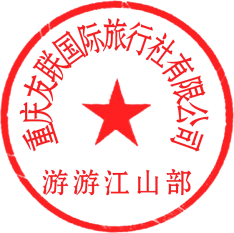 